Заслушав доклад заместителя  Главы муниципального образования «Кардымовский район»  Смоленской области Плешкова В.В., Совет депутатов Кардымовского городского поселения Кардымовского района Смоленской областиР Е Ш И Л:1. Внести изменения в решение Совета депутатов Кардымовского городского поселения Кардымовского района Смоленской области от 23.12.2016 года № 35 «О бюджете Кардымовского городского поселения Кардымовского района Смоленской области на 2017 год и плановый период 2018 и 2019 годов»: 1.1. П. 1. изложить в следующей редакции: «Утвердить основные характеристики бюджета Кардымовского городского поселения Кардымовского района Смоленской области (далее – бюджет городского поселения) на 2017 год:1) общий объем доходов бюджета городского поселения в сумме 18 952,6 тыс. рублей, в том числе объем безвозмездных поступлений в сумме 5 980,2 тыс. рублей, из которых объем получаемых межбюджетных трансфертов – 5 980,2 тыс. рублей;2) общий объем расходов бюджета городского поселения в сумме 18 952,6 тыс. рублей;3) дефицит бюджета городского поселения в сумме 0,0 тыс. рублей, что составляет 0,0 процентов от утвержденного общего годового объема доходов бюджета городского поселения без учета утвержденного объема безвозмездных поступлений». 1.2. П. 11. изложить в следующей редакции: «Утвердить объем бюджетных ассигнований на финансовое обеспечение реализации муниципальных программ на 2017 год в сумме 18 448,6 тыс. рублей, в 2018 году 16 593,7 тыс. рублей, в 2019 году 17 097,5  тыс. рублей».              1.3. Внести изменения в приложение №1 «Источники финансирования дефицита бюджета городского поселения на 2017 год»   и изложить его в новой редакции (прилагается).   1.4. Внести изменения в приложение №3 «Перечень главных администраторов доходов бюджета городского поселения» и изложить его в новой редакции (прилагается).                1.5. Внести изменения в приложение №8 «Прогнозируемые безвозмездные поступления в бюджет городского поселения на 2017 год»   и изложить его в новой редакции (прилагается).                1.6. Внести изменения в приложение №10 «Распределение бюджетных ассигнований муниципальным программам и непрограммным направлениям деятельности городского поселения на 2017 год»   и изложить его в новой редакции (прилагается).  1.7.   Внести изменения в приложение №12 «Распределение бюджетных ассигнований по целевым статьям (муниципальным программам и непрограммным направлениям деятельности), группам (группам и подгруппам) видов расходов классификации расходов бюджетов на 2017 год»   и изложить его в новой редакции (прилагается).       1.8.   Внести изменения в приложение №14 «Ведомственная структура расходов бюджета городского поселения (распределение бюджетных ассигнований по главным распорядителям бюджетных средств, разделам, подразделам, целевым статьям (муниципальным программам и непрограммным направлениям деятельности) группам, (группам и подгруппам) видов расходов классификации расходов бюджетов) на 2017год»   и изложить его в новой редакции (прилагается).  1.9. Внести изменения в приложение №16 « Распределение бюджетных ассигнований по муниципальным программам и непрограммным направлениям деятельности на 2017 год»      и изложить его в новой редакции (прилагается).  2. Настоящее решение вступает в силу со дня его подписания Главой муниципального образования Кардымовского городского поселения Кардымовского района Смоленской области.3.Настоящее решение опубликовать в газете «Знамя труда» - Кардымово, а приложения разместить на официальном сайте Администрации муниципального образования «Кардымовский район» Смоленской области.Глава муниципального образованияКардымовского городского поселения Кардымовского района  Смоленской области                                                                              А.Г.Федоров                                                                                                                                             Приложение  №1к  решению Совета депутатов Кардымовского городского поселенияКардымовского районаСмоленской областиот 27апреля  2017  №5Источники  финансирования дефицита бюджета городского поселения  на 2017 год                                                                                                                                                                (тыс. рублей)Перечень                                                                                                                               главных администраторов доходов бюджета городского поселения                   Прогнозируемые безвозмездные поступления в бюджет городского поселения на 2017 год(тыс. рублей)Приложение № 12к   решению Советадепутатов        Кардымовскогогородского поселенияКардымовского районаСмоленской областиот 27 апреля 2017  № 5Распределение бюджетных ассигнований по целевым статьям (муниципальным программам и непрограммным направлениям деятельности), группам (группам и подгруппам) видов расходов классификации расходов бюджетов на 2017 год                                                                                                                                                 ( рублей )Ведомственная структура расходов бюджета городского поселения (распределение бюджетных ассигнований по главным распорядителям бюджетных средств, разделам, подразделам, целевым статьям (муниципальным программам и непрограммным направлениям деятельности), группам (группам и подгруппам) видов расходов классификации расходов бюджетов) на 2017 год                                                                                                       (рублей)                                                                                                                              Приложение № 16                                                                                                                                                                                                                                                                                                                                                                                                                                                                  к решению Совета депутатов                                                                                                                              Кардымовского городского                                                                                                                              поселения Кардымовского                                                                                                                              района Смоленской области                                                                                                                                от 27 апреля 2017  №   5       Распределение бюджетных ассигнований по муниципальным программам и непрограммным направлениям деятельности на 2017 год                                                                                                                     (рублей)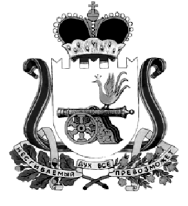 СОВЕТ ДЕПУТАТОВ КАРДЫМОВСКОГО ГОРОДСКОГО ПОСЕЛЕНИЯ КАРДЫМОВСКОГО РАЙОНА СМОЛЕНСКОЙ ОБЛАСТИР Е Ш Е Н И Е  от 27.04.2017                                       №5 СОВЕТ ДЕПУТАТОВ КАРДЫМОВСКОГО ГОРОДСКОГО ПОСЕЛЕНИЯ КАРДЫМОВСКОГО РАЙОНА СМОЛЕНСКОЙ ОБЛАСТИР Е Ш Е Н И Е  от 27.04.2017                                       №5 СОВЕТ ДЕПУТАТОВ КАРДЫМОВСКОГО ГОРОДСКОГО ПОСЕЛЕНИЯ КАРДЫМОВСКОГО РАЙОНА СМОЛЕНСКОЙ ОБЛАСТИР Е Ш Е Н И Е  от 27.04.2017                                       №5 КодНаименование кода группы, подгруппы, статьи, вида источника финансирования дефицитов бюджетов, кода классификации операций сектора государственного управления, относящихся к источникам финансирования дефицитов бюджетовСумма01 00 00 00 00 0000 000ИСТОЧНИКИ ВНУТРЕННЕГО ФИНАНСИРОВАНИЯ ДЕФИЦИТОВ БЮДЖЕТОВ0,001 05 00 00 00 0000 000Изменение остатков средств на счетах по учету средств бюджетов0,001 05 00 00 00 0000 500Увеличение остатков средств бюджетов-18 952,601 05 02 01 00 0000 510Увеличение прочих остатков денежных средств бюджетов -18 952,601 05 02 01 13 0000 510Увеличение прочих остатков денежных средств бюджетов городских поселений-18 952,601 05 00 00 00 0000 600Уменьшение остатков средств бюджетов18 952,601 05 02 01 00 0000 610Уменьшение прочих остатков денежных средств бюджетов18 952,601 05 02 01 13 0000 610Уменьшение прочих остатков денежных средств бюджетов городских поселений18 952,6Приложение № 3                                       к решению  Совета депутатов Кардымовского городского поселения Кардымовского района Смоленской области                                                      от 27 апреля  2017 № 5Код бюджетной классификации Российской ФедерацииКод бюджетной классификации Российской ФедерацииНаименование главного администратора доходов бюджета городского поселения, являющегося главным распорядителем средств бюджета городского поселения, источника доходов бюджета городского поселенияГлавного Администратора доходовДоходов бюджета городского поселенияНаименование главного администратора доходов бюджета городского поселения, являющегося главным распорядителем средств бюджета городского поселения, источника доходов бюджета городского поселения902Администрация муниципального образования «Кардымовский район» Смоленской области902111 05013 13 0000 120Доходы, получаемые в виде арендной платы за земельные участки, государственная собственность на которые не разграничена и которые расположены в границах городских поселений, а также средства от продажи права на заключение договоров аренды указанных земельных участков.902111 05013 13 0010 120Доходы, получаемые в виде арендной платы за земельные участки, государственная собственность на которые не разграничена и которые расположены в границах городских поселений, а также средства от продажи права на заключение договоров аренды указанных земельных участков (сумма платежа (перерасчеты и задолженности  по соответствующему платежу))902111 05013 13 0020 120Доходы, получаемые в виде арендной платы за земельные участки, государственная собственность на которые не разграничена и которые расположены в границах городских поселений, а также средства от продажи права на заключение договоров аренды указанных земельных участков (пени, проценты и штрафы по соответствующему платежу)902111 05035 13 0000 120Доходы от сдачи в аренду имущества, находящегося в оперативном управлении органов управления городских поселений и созданных ими учреждений (за исключением имущества муниципальных бюджетных и автономных учреждений)902111 05035 13 0010 120Доходы от сдачи в аренду имущества, находящегося в оперативном управлении органов управления городских поселений и созданных ими учреждений (за исключением имущества муниципальных бюджетных и автономных учреждений) (сумма платежа (перерасчеты и задолженности  по соответствующему платежу))902111 05035 13 0020 120Доходы от сдачи в аренду имущества, находящегося в оперативном управлении органов управления городских поселений и созданных ими учреждений (за исключением имущества муниципальных бюджетных и автономных учреждений) (пени, проценты и штрафы по соответствующему платежу)902113 02990 00 0000 130Прочие доходы от компенсации затрат государства902113 02995 13 0000 130Прочие доходы от компенсации затрат бюджетов городских поселений 902114 02053 13 0000 410Доходы от реализации иного имущества, находящегося в собственности городских поселений (за исключением имущества муниципальных бюджетных и автономных учреждений, а также имущества муниципальных унитарных предприятий, в том числе казенных), в части реализации основных средств по указанному имуществу902114 02053 13 0000 440Доходы от реализации иного имущества, находящегося в собственности городских поселений (за исключением имущества муниципальных бюджетных и  автономных учреждений, а также имущества муниципальных унитарных предприятий, в том числе казенных), в части реализации материальных запасов по указанному имуществу902114 06013 13 0000 430Доходы от продажи земельных участков, государственная собственность на которые не разграничена и которые расположены в границах городских поселений. 902114 06013 13 0070 430Доходы от продажи земельных участков, государственная собственность на которые не разграничена и которые расположены в границах городских поселений.902116 51040 02 0000 140Денежные взыскания (штрафы), установленные законами субъектов Российской Федерации за несоблюдение муниципальных правовых актов, зачисляемые в бюджеты поселений902117 01050 13 0000 180Невыясненные поступления, зачисляемые в бюджеты  городских поселений902117 02020 13 0000 180Возмещение потерь сельскохозяйственного производства, связанных с изъятием сельскохозяйственных угодий, расположенных на территориях городских поселений (по обязательствам, возникшим до 1 января 2008 года)902202 15001 13 0000 151Дотации бюджетам городских поселений на выравнивание бюджетной обеспеченности902202 15002 13 0000 151Дотации бюджетам городских поселений на поддержку мер по обеспечению сбалансированности бюджетов902202 19999 13 0000 151Прочие дотации бюджетам  городских поселений902202 02150 13 0000 151Субсидии бюджетам городских поселений на реализацию программы энергосбережения и повышения энергетической эффективности на период до 2020 года902202 29999 13 0000 151Прочие субсидии бюджетам городских поселений902202 29999 13 1109 151Субсидии бюджету Кардымовского городского поселения на капитальный ремонт и ремонт автомобильных дорог общего пользования местного значения.902202 29999 13 1116 151Субсидии бюджету Кардымовского городского поселения на реализацию ОГП «Энергоэффективность и развитие энергетики в Смоленской области»902202 29999 13 1117 151Субсидии бюджетам городских поселений на реализацию ОГП «Создание условий для обеспечения качественными услугами ЖКХ населения Смоленской области» на 2014-2020 годы902202 29999 13 1125 151Субсидии бюджету Кардымовского городского поселения на проектирование, строительство, реконструкцию, капитальный ремонт и ремонт автомобильных дорог общего пользования местного значения902202 35118 13 0000 151Субвенции бюджетам на осуществление первичного воинского учета на территориях, где отсутствуют военные комиссариаты902219 05000 13 0000 151Возврат остатков субсидий, субвенций и иных межбюджетных трансфертов, имеющих целевое назначение, прошлых лет из бюджетов городских поселенийКодНаименование кода вида доходовСумма200 00000 00 0000 000Безвозмездные поступления5 980,2202 00000 00 0000 000Безвозмездные поступления от других бюджетов бюджетной системы Российской Федерации5 980,2202 10000 00 0000 151Дотации бюджетам  бюджетной системы Российской Федерации2 617,5202 15001 00 0000 151Дотации на выравнивание бюджетной обеспеченности2 617,5202 15001 13 0000 151Дотации бюджетам городских поселений на выравнивание бюджетной обеспеченности2 617,52 02 20000 00 0000 151Субсидии бюджетам бюджетной системы Российской Федерации (межбюджетные субсидии)3 020,5202 29999 00 0000 151Прочие субсидии3 020,5202 29999 13 0000 151Прочие субсидии бюджетам городских поселений3 020,5202 29999 13 1125 151Субсидии бюджету Кардымовского городского поселения на проектирование, строительство, реконструкцию, капитальный ремонт и ремонт автомобильных дорог общего пользования местного значения 3 020,5202 30000 00 0000 151Субвенции бюджетам бюджетной системы Российской Федерации342,2202 35118 00 0000 151Субвенции бюджетам на осуществление первичного воинского учета на территориях, где отсутствуют военные комиссариаты342,2202 35118 13 0000 151Субвенции бюджетам городских поселений на осуществление первичного воинского учета на территориях, где отсутствуют военные комиссариаты342,2Распределение бюджетных ассигнований по разделам, подразделам, целевым статьям (муниципальным программам и непрограммным направлениям деятельности), группам (группам и подгруппам) видов расходов классификации расходов бюджетов на 2017 год                                                                                                                                                                                           (рублей)Распределение бюджетных ассигнований по разделам, подразделам, целевым статьям (муниципальным программам и непрограммным направлениям деятельности), группам (группам и подгруппам) видов расходов классификации расходов бюджетов на 2017 год                                                                                                                                                                                           (рублей)Распределение бюджетных ассигнований по разделам, подразделам, целевым статьям (муниципальным программам и непрограммным направлениям деятельности), группам (группам и подгруппам) видов расходов классификации расходов бюджетов на 2017 год                                                                                                                                                                                           (рублей)Распределение бюджетных ассигнований по разделам, подразделам, целевым статьям (муниципальным программам и непрограммным направлениям деятельности), группам (группам и подгруппам) видов расходов классификации расходов бюджетов на 2017 год                                                                                                                                                                                           (рублей)Распределение бюджетных ассигнований по разделам, подразделам, целевым статьям (муниципальным программам и непрограммным направлениям деятельности), группам (группам и подгруппам) видов расходов классификации расходов бюджетов на 2017 год                                                                                                                                                                                           (рублей)Распределение бюджетных ассигнований по разделам, подразделам, целевым статьям (муниципальным программам и непрограммным направлениям деятельности), группам (группам и подгруппам) видов расходов классификации расходов бюджетов на 2017 год                                                                                                                                                                                           (рублей)Распределение бюджетных ассигнований по разделам, подразделам, целевым статьям (муниципальным программам и непрограммным направлениям деятельности), группам (группам и подгруппам) видов расходов классификации расходов бюджетов на 2017 год                                                                                                                                                                                           (рублей)Распределение бюджетных ассигнований по разделам, подразделам, целевым статьям (муниципальным программам и непрограммным направлениям деятельности), группам (группам и подгруппам) видов расходов классификации расходов бюджетов на 2017 год                                                                                                                                                                                           (рублей)НаименованиеРазделРазделПодразделПодразделЦелевая статьяВид расходовСУММА12334456ОБЩЕГОСУДАРСТВЕННЫЕ ВОПРОСЫ011 210 000,00Функционирование законодательных (представительных) органов государственной власти и представительных органов муниципальных образований010303483 000,00Обеспечение деятельности органов местного самоуправления муниципального образования01030376 0 00 0000076 0 00 00000483 000,00Расходы на обеспечение деятельности представительного органа муниципального образования01030376 2 00 0000076 2 00 00000402 000,00Расходы на обеспечение функций органов местного самоуправления01030376 2 00 0014076 2 00 00140402 000,00Расходы на выплаты персоналу в целях обеспечения выполнения функций государственными (муниципальными) органами, казенными учреждениями, органами управления государственными внебюджетными фондами01030376 2 00 0014076 2 00 00140100349 000,00Расходы на выплаты персоналу государственных (муниципальных) органов01030376 2 00 0014076 2 00 00140120349 000,00Закупка товаров, работ и услуг для обеспечения государственных (муниципальных) нужд01030376 2 00 0014076 2 00 0014020053 000,00Иные закупки товаров, работ и услуг для обеспечения государственных (муниципальных) нужд01030376 2 00 0014076 2 00 0014024053 000,00Депутаты представительного органа01030376 3 00 0000076 3 00 0000081 000,00 Расходы на обеспечение функций органов местного самоуправления01030376 3 00 0014076 3 00 0014081 000,00Расходы на выплаты персоналу в целях обеспечения выполнения функций государственными (муниципальными) органами, казенными учреждениями, органами управления государственными внебюджетными фондами01030376 3 00 0014076 3 00 0014010081 000,00 Расходы на выплаты персоналу государственных (муниципальных) органов01030376 3 00 0014076 3 00 0014012081 000,00 Обеспечение деятельности финансовых, налоговых и таможенных органов и органов финансового (финансово – бюджетного) надзора01060621 000,00Обеспечение деятельности органов местного самоуправления муниципального образования01060676 0 00 0000076 0 00 0000021 000,00Контрольно – cчетный орган представительного органа муниципального образования01060676 4 00 0000076 4 00 0000021 000,00Расходы на обеспечение функций органов местного самоуправления01060676 4 00 0014076 4 00 0014021 000,00Межбюджетные трансферты01060676 4 00 0014076 4 00 0014050021 000,00Иные межбюджетные трансферты01060676 4 00 0014076 4 00 0014054021 000,00Другие общегосударственные вопросы011313706 000,00Муниципальная программа «Обеспечение деятельности Кардымовского городского поселения Кардымовского района Смоленской области» на 2017-2019 годы01131302 0 00 0000002 0 00 00000706 000,00Основное мероприятие «Обеспечение безопасности населения Кардымовского городского поселения Кардымовского района Смоленской области»01131302 Г 01 0000002 Г 01 00000325 000,00Расходы на проведение мероприятий по обеспечению безопасности населения01131302 Г 01 2101002 Г 01 21010325 000,00Закупка товаров, работ и услуг для обеспечения государственных (муниципальных) нужд01131302 Г 01 2101002 Г 01 21010200325 000,00Иные закупки товаров, работ и услуг для обеспечения государственных (муниципальных) нужд01131302 Г 01 2101002 Г 01 21010240325 000,00Основное мероприятие «Проведение праздничных мероприятий, памятных дат в Кардымовском городском поселении Кардымовского района Смоленской области»01131302 Г 02 0000002 Г 02 0000075 000,00Расходы на проведение праздничных мероприятий, памятных дат01131302 Г 02 2102002 Г 02 2102075 000,00Закупка товаров, работ и услуг для обеспечения государственных (муниципальных) нужд01131302 Г 02 2102002 Г 02 2102020075 000,00Иные закупки товаров, работ и услуг для обеспечения государственных (муниципальных) нужд01131302 Г 02 2102002 Г 02 2102024075 000,00Основное мероприятие «Обеспечение уплаты членских взносов в Совет муниципальных образований Смоленской области»01131302 Г 03 0000002 Г 03 0000017 000,00Расходы на уплату членских взносов в Совет муниципальных образований01131302 Г 03 2103002 Г 03 2103017 000,00Закупка товаров, работ и услуг для обеспечения государственных (муниципальных) нужд01131302 Г 03 2103002 Г 03 2103020017 000,00Иные закупки товаров, работ и услуг для обеспечения государственных (муниципальных) нужд01131302 Г 03 2103002 Г 03 2103024017 000,00Основное мероприятие «Обеспечение уплаты налогов на имущество, транспортного налога Кардымовского городского поселения Кардымовского района Смоленской области»01131302 Г 04 0000002 Г 04 0000084 000,00Расходы на уплату налогов на имущество, транспортного налога 01131302 Г 04 2104002 Г 04 2104084 000,00Иные бюджетные ассигнования01131302 Г 04 2104002 Г 04 2104080084 000,00Уплата налогов, сборов и иных платежей 01131302 Г 04 2104002 Г 04 2104085084 000,00Основное мероприятие «Развитие малого и среднего предпринимательства на территории Кардымовского городского поселения Кардымовского района Смоленской области»01131302 Г 06 0000002 Г 06 000005 000,00Реализация мероприятий, направленных на развитие малого и среднего предпринимательства01131302 Г 06 2106002 Г 06 210605 000,00Закупка товаров, работ и услуг для обеспечения государственных (муниципальных) нужд01131302 Г 06 2106002 Г 06 210602005 000,00Иные закупки товаров, работ и услуг для обеспечения государственных (муниципальных) нужд01131302 Г 06 2106002 Г 06 210602405 000,00Основное мероприятие «Обеспечение условий жизнедеятельности инвалидов Кардымовского городского поселения Кардымовского района Смоленской области»01131302 Г 07 0000002 Г 07 00000200 000,00Реализация мероприятий, направленных на обеспечение условий жизнедеятельности инвалидов городского поселения01131302 Г 07 2107002 Г 07 21070200 000,00Закупка товаров, работ и услуг для обеспечения государственных (муниципальных) нужд01131302 Г 07 2106002 Г 07 21060200200 000,00Иные закупки товаров, работ и услуг для обеспечения государственных (муниципальных) нужд01131302 Г 07 2106002 Г 07 21060240200 000,00НАЦИОНАЛЬНАЯ ОБОРОНА02342 200,00Мобилизация и вневойсковая подготовка020303342 200,00Муниципальная программа «Обеспечение деятельности Кардымовского городского  поселения Кардымовского района Смоленской области» на 2017 – 2019 годы02030302 0 00 0000002 0 00 00000342 200,00Основное мероприятие «Обеспечение реализации переданных государственных полномочий»02030302 Г 10 0000002 Г 10 00000342 200,00Осуществление первичного воинского учета на территориях, где отсутствуют военные комиссариаты02030302 Г 10 5118002 Г 10 51180342 200,00Расходы на выплаты персоналу в целях обеспечения выполнения функций государственными (муниципальными) органами, казенными учреждениями, органами управления государственными внебюджетными фондами02030302 Г 10 5118002 Г 10 51180100180 947,00Расходы на выплаты персоналу государственных (муниципальных) органов02030302 Г 10 5118002 Г 10 51180120180 947,00Закупка товаров, работ и услуг для обеспечения государственных (муниципальных) нужд02030302 Г 10 5118002 Г 10 51180200161 253,00Иные закупки товаров, работ и услуг для обеспечения государственных (муниципальных) нужд02030302 Г 10 5118002 Г 10 51180240161 253,00НАЦИОНАЛЬНАЯ ЭКОНОМИКА048 258 630,00Дорожное хозяйство (дорожные фонды)0409098 044 600,00Муниципальная программа «Комплексное развитие систем коммунальной инфраструктуры и благоустройство  Кардымовского городского  поселения Кардымовского района Смоленской области» на 2017-2019 годы04090903 0 00 0000003 0 00 000008 044 600,00Подпрограмма «Содержание дворовых территорий, автомобильных дорог и инженерных сооружений на них в границах поселения»04090903 1 00 0000003 1 00 000008 044 600,00Основное мероприятие «Ремонт автомобильных дорог в рамках дорожного фонда»04090903 1 01 0000003 1 01 00000770 300,00Расходы на реализацию мероприятий по ремонту автомобильных дорог в рамках дорожного фонда04090903 1 01 2110003 1 01 21100770 300,00Закупка товаров, работ и услуг для обеспечения государственных (муниципальных) нужд04090903 1 01 2110003 1 01 21100200770 300,00Иные закупки товаров, работ и услуг для обеспечения государственных (муниципальных) нужд04090903 1 01 2110003 1 01 21100240770 300,00Основное мероприятие «Очистка, отсыпка, грейдерование и ямочный ремонт дорог»04090903 1 02 0000003 1 02 000001 472 889,22Расходы на реализацию мероприятий по очистке, отсыпке, грейдерованию и ямочному ремонту дорог04090903 1 02 2111003 1 02 211101 472 889,22Закупка товаров, работ и услуг для обеспечения государственных (муниципальных) нужд04090903 1 02 2111003 1 02 211102001 472 889,22Иные закупки товаров, работ и услуг для обеспечения государственных (муниципальных) нужд04090903 1 02 2111003 1 02 211102401 472 889,22Основное мероприятие «Оформление дорог в собственность и изготовление проектно-сметной документации»04090903 1 03 0000003 1 03 0000050 000,00Расходы на реализацию мероприятий по оформлению дорог в собственность и изготовлению проектно-сметной документации04090903 1 03 2112003 1 03 2112050 000,00Закупка товаров, работ и услуг для обеспечения государственных (муниципальных) нужд04090903 1 03 2112003 1 03 2112020050 000,00Иные закупки товаров, работ и услуг для обеспечения государственных (муниципальных) нужд04090903 1 03 2112003 1 03 2112024050 000,00Основное мероприятие «Капитальный ремонт дворовых территорий, тротуаров, пешеходных дорожек, проездов к дворовым территориям многоквартирных домов»04090903 1 04 0000003 1 04 000002 703 800,00Расходы на реализацию мероприятий по капитальному ремонту дворовых территорий, тротуаров, пешеходных дорожек, проездов к дворовым территориям многоквартирных домов04090903 1 04 2113003 1 04 211302 703 800,00Закупка товаров, работ и услуг для обеспечения государственных (муниципальных) нужд04090903 1 04 2113003 1 04 211302002 703 800,00Иные закупки товаров, работ и услуг для обеспечения государственных (муниципальных) нужд04090903 1 04 2113003 1 04 211302402 703 800,00Основное мероприятие «Развитие сети автомобильных дорог общего пользования регионального, межмуниципального и местного значения»04090903 1 06 0000003 1 06 000003 047 610,78Проектирование, строительство, реконструкция, капитальный ремонт и ремонт автомобильных дорог общего пользования местного значения04090903 1 06 8126003 1 06 812603 020 500,00Закупка товаров, работ и услуг для обеспечения государственных (муниципальных) нужд04090903 1 06  8126003 1 06  812602003 020 500,00Иные закупки товаров, работ и услуг для обеспечения государственных (муниципальных) нужд04090903 1 06 8126003 1 06 812602403 020 500,00Расходы на проектирование, строительство, реконструкцию,  капитальный ремонт и ремонт автомобильных дорог общего пользования  местного значения за счет бюджета городского поселения04090903 1 06 S126003 1 06 S126027 110,78Закупка товаров, работ и услуг для обеспечения государственных (муниципальных) нужд04090903 1 06 S126003 1 06 S126020027 110,78Иные закупки товаров, работ и услуг для обеспечения государственных (муниципальных) нужд04090903 1 06 S126003 1 06 S126024027 110,78Другие вопросы в области национальной экономики041212214 030,00Муниципальная программа «Обеспечение деятельности Кардымоского городского поселения кардымовского района смоленской области»  на 2017-2019 годы04121202 0 00 0000002 0 00 00000214 030,00Основное мероприятие «Разработка и внесение изменений в генеральный план, правила землепользования и застройки городского поселения»04 121202Г 08 0000002Г 08 00000209 030,00Реализация мероприятий, направленных на разработку и внесение изменений в генеральный план, правила землепользования и застройки городского поселения04121202 Г 08 2108002 Г 08 21080209 030,00Закупка товаров, работ и услуг для обеспечения государственных (муниципальных) нужд04121202 Г 08 2108002 Г 08 21080200209 030,00Иные закупки товаров, работ и услуг для обеспечения государственных (муниципальных) нужд04121202 Г 08 2108002 Г 08 21080240209 030,00Основное мероприятие «Обеспечение охраны земель  Кардымовского городского поселения Кардымовского района Смоленской области»04121202 Г 09 0000002 Г 09 000005 000,00Реализация мероприятий, направленных на обеспечение охраны земель на территории городского поселения04121202 Г 09 2109002 Г 09 210905 000,00Закупка товаров, работ и услуг для обеспечения государственных (муниципальных) нужд04121202 Г 09 2109002 Г 09 210902005 000,00Иные закупки товаров, работ и услуг для обеспечения государственных (муниципальных) нужд04121202 Г 09 2109002 Г 09 210902405 000,00Жилищно-коммунальное хозяйство058 770 800,00Жилищное хозяйство050101700 000,00Муниципальная программа «Комплексное развитие систем коммунальной инфраструктуры и благоустройство  Кардымовского городского  поселения Кардымовского района Смоленской области» на 2017-2019 годы05010103 0 00 0000003 0 00 00000700 000,00Подпрограмма «Поддержка муниципального жилого фонда населенных пунктов Кардымовского городского поселения»05010103 2 00 0000003 2 00 00000700 000,00Основное мероприятие «Организация и проведение работ по капитальному и текущему ремонту муниципального жилого фонда»05010103 2 01 0000003 2 01 00000150 000,00Расходы на реализацию мероприятий по организации и проведению работ по капитальному и текущему ремонту муниципального жилого фонда05010103 2 01 2120003 2 01 21200150 000,00Закупка товаров, работ и услуг для обеспечения государственных (муниципальных) нужд05010103 2 01 2120003 2 01 21200200150 000,00Иные закупки товаров, работ и услуг для обеспечения государственных (муниципальных) нужд05010103 2 01 2120003 2 01 21200240150 000,00Основное мероприятие «Уплата взносов на капитальный ремонт  муниципального жилищного фонда»05010103 2 02 0000003 2 02 00000400 000,00Расходы на реализацию мероприятий по уплате взносов на капитальный ремонт муниципального жилищного фонда05010103 2 02 2121003 2 02 21210400 000,00Закупка товаров, работ и услуг для обеспечения государственных (муниципальных) нужд05010103 2 02 2121003 2 02 21210200400 000,00Иные закупки товаров, работ и услуг для обеспечения государственных (муниципальных) нужд05010103 2 02 2121003 2 02 21210240400 000,00Основное мероприятие «Снос, разборка ветхого и/или аварийного жилого фонда в Кардымовском городском поселении05010103 2 03 0000003 2 03 00000150 000,00Расходы на реализацию мероприятий по сносу, разборке ветхого и/или аварийного жилья  в городском поселении05010103 2 03 2122003 2 03 21220150 000,00Закупка товаров, работ и услуг для обеспечения государственных (муниципальных) нужд05010103 2 03 2122003 2 03 21220200150 000,00Иные закупки товаров, работ и услуг для обеспечения государственных (муниципальных) нужд05010103 2 03 2122003 2 03 21220240150 000,00Коммунальное хозяйство0502022 384 800,00Муниципальная программа «Комплексное развитие систем коммунальной инфраструктуры и благоустройство  Кардымовского городского  поселения Кардымовского района Смоленской области» на 2017-2019 годы05020203 0 00 0000003 0 00 000002 384 800,00Подпрограмма «Комплексное развитие коммунального хозяйства»05020203 3 00 0000003 3 00 000002 384 800,00Основное мероприятие «Обслуживание, ремонт, строительство и изготовление проектно-сметной документации сетей коммунальной инфраструктуры»05020203 3 01 0000003 3 01 00000984 800,00Расходы на реализацию мероприятий по обслуживанию, ремонту, строительству и изготовлению проектно-сметной документации сетей коммунальной инфраструктуры05020203 3 01 2130003 3 01 21300984 800,00Закупка товаров, работ и услуг для обеспечения государственных (муниципальных) нужд05020203 3 01 2130003 3 01 21300200984 800,00Иные закупки товаров, работ и услуг для обеспечения государственных (муниципальных) нужд05020203 3 01 2130003 3 01 21300240984 000,00Основное мероприятие «Расходы поселения, связанные с содержанием муниципального имущества (бани)»05020203 3 02 0000003 3 02 000001 300 000,00Расходы на реализацию мероприятий по содержанию муниципального имущества (бани)05020203 3 02 6131003 3 02 613101 300 000,00Иные бюджетные ассигнования05020203 3 02 6131003 3 02 613108001 300 000,00Субсидии юридическим лицам (кроме некоммерческих организаций), индивидуальным предпринимателям, физическим лицам- производителям товаров, работ, услуг05020203 3 02 6131003 3 02 613108101 300 000,00Основное мероприятие «Организация и проведение мероприятий по энергосбережению»05020203 3 03 0000003 3 03 00000100 000,00Расходы на организацию и проведение мероприятий по энергосбережению05020203 3 03 2132003 3 03 21320100 000,00Закупка товаров, работ и услуг для обеспечения государственных (муниципальных) нужд05020203 3 03 2132003 3 03 21320200100 000,00Иные закупки товаров, работ и услуг для обеспечения государственных (муниципальных) нужд05020203 3 03 2132003 3 03 21320240100 000,00Благоустройство0503035 351 000,00Муниципальная программа «Комплексное развитие систем коммунальной инфраструктуры и благоустройство  Кардымовского городского  поселения Кардымовского района Смоленской области» на 2017-2019 годы05030303 0 00 0000003 0 00 000005 351 000,00Подпрограмма «Благоустройство»05030303 4 00 0000003 4 00 000005 351 000,00Основное мероприятие «Организация уличного освещения»05030303 4 01 0000003 4 01 000003 000 000,00Расходы на реализацию мероприятий по организации  уличного освещения05030303 4 01 2140003 4 01 214003 000 000,00Закупка товаров, работ и услуг для обеспечения государственных (муниципальных) нужд05030303 4 01 2140003 4 01 214002003 000 000,00Иные закупки товаров, работ и услуг для обеспечения государственных (муниципальных) нужд05030303 4 01 2140003 4 01 214002403 000 000,00Основное мероприятие «Организация и содержание мест захоронения»05030303 4 02 0000003 4 02 00000141 000,00Расходы на реализацию мероприятий по организации и содержанию мест захоронения05030303 4 02 2141003 4 02 21410141 000,00Закупка товаров, работ и услуг для обеспечения государственных (муниципальных) нужд05030303 4 02 2141003 4 02 21410200141 000,00Иные закупки товаров, работ и услуг для обеспечения государственных (муниципальных) нужд05030303 4 02 2141003 4 02 21410240141 000,00Основное мероприятие «Организация работ по уборке территории и вывозу мусора»05030303 4 03 0000003 4 03 000001 500 000,00Расходы на реализацию мероприятий по организации работ по уборке территории и вывозу мусора05030303 4 03 2142003 4 03 214201 500 000,00Закупка товаров, работ и услуг для обеспечения государственных (муниципальных) нужд05030303 4 03 2142003 4 03 214202001 500 000,00Иные закупки товаров, работ и услуг для обеспечения государственных (муниципальных) нужд05030303 4 03 2142003 4 03 214202401 500 000,00Основное мероприятие «Прочие расходы по благоустройству поселений»05030303 4 04 0000003 4 04 00000710 000,00Расходы на реализацию мероприятий по прочим расходам по благоустройству поселений05030303 4 04 2143003 4 04 21430710 000,00Закупка товаров, работ и услуг для обеспечения государственных (муниципальных) нужд05030303 4 04 2143003 4 04 21430200710 000,00Иные закупки товаров, работ и услуг для обеспечения государственных (муниципальных) нужд05030303 4 04 2143003 4 04 21430240710 000,00Другие вопросы в области жилищно-коммунального хозяйства050505335 000,00Муниципальная программа «Комплексное развитие систем коммунальной инфраструктуры и благоустройство  Кардымовского городского  поселения Кардымовского района Смоленской области»  на 2017-2019 годы05050503 0 00 0000003 0 00 00000335 000,00Подпрограмма «Оформление объектов муниципальной собственности»05050503 5 00 0000003 5 00 00000335 000,00Основное мероприятие «Регистрация прав на объекты муниципальной собственности Кардымовского городского поселения»05050503 5 01 0000003 5 01 00000335 000,00Расходы на реализацию мероприятий по регистрации прав на объекты муниципальной собственности05050503 5 01 2150003 5 01 21500335 000,00Закупка товаров, работ и услуг для обеспечения государственных (муниципальных) нужд05050503 5 01 2150003 5 01 21500200335 000,00Иные закупки товаров, работ и услуг для обеспечения государственных (муниципальных) нужд05050503 5 01 2150003 5 01 21500240335 000,00КУЛЬТУРА, КИНЕМАТОГРАФИЯ08170 000,00Другие вопросы в области культуры, кинематографии080404170 000,00Муниципальная программа «Обеспечение деятельности Кардымовского городского поселения Кардымовского района Смоленской области»  на 2017-2019годы08040402 0 00 0000002 0 00 00000170 000,00Основное мероприятие «Сохранение и реконструкция военно-мемориальных объектов Кардымовского городского поселения Кардымовского района Смоленской области» 08040402 Г 05 0000002 Г 05 00000170 000,00Расходы на проведение мероприятий в области культуры08040402 Г 05 2105002 Г 05 21050170 000,00Закупка товаров, работ и услуг для обеспечения государственных (муниципальных) нужд08040402 Г 05 2105002 Г 05 21050200170 000,00Иные закупки товаров, работ и услуг для обеспечения государственных (муниципальных) нужд08040402 Г 05 2105002 Г 05 21050240170 000,00СОЦИАЛЬНАЯ ПОЛИТИКА10200 970,00Социальное обеспечение населения100303200 970,00Муниципальная программа «Обеспечение деятельности Кардымовского городского поселения Кардымовского района Смоленской области» на 2017-2019 годы10030302 0 00 0000002 0 00 00000200 970,00Основное мероприятие «Предоставление молодым семьям социальных выплат на приобретение жилья или строительство индивидуального жилого дома»10030302 Г 11 0000002 Г 11 00000200 970,00Расходы по предоставлению молодым семьям социальных выплат на приобретение жилья или строительство индивидуального жилого дома10030302 Г 11 2110002 Г 11 21100200 970,00Межбюджетные трансферты10030302 Г 11 2110002 Г 11 21100500200 970,00Иные межбюджетные трансферты10030302 Г 11 2110002 Г 11 21100540200 970,00НаименованиеЦелевая статьяЦелевая статьяВид расходовСУММА11234Муниципальная программа «Обеспечение деятельности Кардымовского городского поселения Кардымовского района Смоленской области» на 2017-2019 годыМуниципальная программа «Обеспечение деятельности Кардымовского городского поселения Кардымовского района Смоленской области» на 2017-2019 годы02 0 00 000001 633 200,00 Основное мероприятие «Обеспечение безопасности населения Кардымовского городского поселения Кардымовского района Смоленской области»Основное мероприятие «Обеспечение безопасности населения Кардымовского городского поселения Кардымовского района Смоленской области»02 Г 01 00000325 000,00Расходы на проведение мероприятий по обеспечению безопасности населенияРасходы на проведение мероприятий по обеспечению безопасности населения02 Г 01 21010325 000,00Закупка товаров, работ и услуг для обеспечения государственных (муниципальных) нуждЗакупка товаров, работ и услуг для обеспечения государственных (муниципальных) нужд02 Г 01 21010200325 000,00Иные закупки товаров, работ и услуг для обеспечения государственных (муниципальных) нуждИные закупки товаров, работ и услуг для обеспечения государственных (муниципальных) нужд02 Г 01 21010240325 000,00Основное мероприятие «Проведение праздничных мероприятий, памятных дат в  Кардымовском городском поселении Кардымовского района Смоленской области»Основное мероприятие «Проведение праздничных мероприятий, памятных дат в  Кардымовском городском поселении Кардымовского района Смоленской области»02 Г 02 0000075 000,00Расходы на проведение праздничных мероприятий, памятных датРасходы на проведение праздничных мероприятий, памятных дат02 Г 02 2102075 000,00Закупка товаров, работ и услуг для обеспечения государственных (муниципальных) нуждЗакупка товаров, работ и услуг для обеспечения государственных (муниципальных) нужд02 Г 02 2102020075 000,00Иные закупки товаров, работ и услуг для обеспечения государственных (муниципальных) нуждИные закупки товаров, работ и услуг для обеспечения государственных (муниципальных) нужд02 Г 02 2102024075 000,00Основное мероприятие «Обеспечение уплаты членских взносов в Совет муниципальных образований Смоленской области»Основное мероприятие «Обеспечение уплаты членских взносов в Совет муниципальных образований Смоленской области»02 Г 03 0000017 000,00Расходы на уплату членских взносов в Совет муниципальных образованийРасходы на уплату членских взносов в Совет муниципальных образований02 Г 03 2103017 000,00Закупка товаров, работ и услуг для обеспечения государственных (муниципальных) нуждЗакупка товаров, работ и услуг для обеспечения государственных (муниципальных) нужд02 Г 03 2103020017 000,00Иные закупки товаров, работ и услуг для обеспечения государственных (муниципальных) нуждИные закупки товаров, работ и услуг для обеспечения государственных (муниципальных) нужд02 Г 03 2103024017 000,00Основное мероприятие «Обеспечение уплаты налогов на имущество, транспортного налога Кардымовского городского поселения Кардымовского района Смоленской области»Основное мероприятие «Обеспечение уплаты налогов на имущество, транспортного налога Кардымовского городского поселения Кардымовского района Смоленской области»02 Г 04 0000084 000,00Расходы на уплату налогов на имущество, транспортного налогаРасходы на уплату налогов на имущество, транспортного налога02Г 04 2104084 000,00Иные бюджетные ассигнованияИные бюджетные ассигнования02 Г 04 2104080084 000,00Уплата налогов, сборов и иных платежей Уплата налогов, сборов и иных платежей 02 Г 04 2104085084 000,00Основное мероприятие «Сохранение и реконструкция военно-мемориальных объектов Кардымовского городского поселения Кардымовского района Смоленской области»Основное мероприятие «Сохранение и реконструкция военно-мемориальных объектов Кардымовского городского поселения Кардымовского района Смоленской области»02 Г 05 00000170 000,00Расходы на проведение мероприятий в области культурыРасходы на проведение мероприятий в области культуры02 Г 05 21050170 000,00Закупка товаров, работ и услуг для обеспечения государственных (муниципальных) нуждЗакупка товаров, работ и услуг для обеспечения государственных (муниципальных) нужд02 Г 05 21050200170 000,00Иные закупки товаров, работ и услуг для обеспечения государственных (муниципальных) нуждИные закупки товаров, работ и услуг для обеспечения государственных (муниципальных) нужд02 Г 05 21050240170 000,00Основное мероприятие «Развитие малого и среднегоПредпринимательства на территории Кардымовского городского поселения Кардымовского района Смоленской области»Основное мероприятие «Развитие малого и среднегоПредпринимательства на территории Кардымовского городского поселения Кардымовского района Смоленской области»02 Г 06 000005 000,00Реализация мероприятий, направленных на развитие малого и среднего предпринимательстваРеализация мероприятий, направленных на развитие малого и среднего предпринимательства02 Г 06 210605 000,00Закупка товаров, работ и услуг для обеспечения государственных (муниципальных) нуждЗакупка товаров, работ и услуг для обеспечения государственных (муниципальных) нужд02 Г 06 210602005 000,00Иные закупки товаров, работ и услуг для обеспечения государственных (муниципальных) нуждИные закупки товаров, работ и услуг для обеспечения государственных (муниципальных) нужд02 Г 06 210602405 000,00Основное мероприятие «Обеспечение условий жизнедеятельности инвалидов Кардымовского городского поселения Кардымовского района Смоленской области»Основное мероприятие «Обеспечение условий жизнедеятельности инвалидов Кардымовского городского поселения Кардымовского района Смоленской области»02 Г 07 00000200 000,00Реализация мероприятий, направленных на обеспечение условий жизнедеятельности инвалидов городского поселенияРеализация мероприятий, направленных на обеспечение условий жизнедеятельности инвалидов городского поселения02 Г 07 21070200 000,00Закупка товаров, работ и услуг для обеспечения государственных (муниципальных) нуждЗакупка товаров, работ и услуг для обеспечения государственных (муниципальных) нужд02 Г 07 21070200200 000,00Иные закупки товаров, работ и услуг для обеспечения государственных (муниципальных) нуждИные закупки товаров, работ и услуг для обеспечения государственных (муниципальных) нужд02 Г 07 21070240200 000,00Основное мероприятие «Разработка и внесение изменений в генеральный план, правила землепользования и застройки городского поселения»Основное мероприятие «Разработка и внесение изменений в генеральный план, правила землепользования и застройки городского поселения»02 Г 08 00000209 030,00Реализация мероприятий, направленных на разработку и внесение изменений в генеральный план, правила землепользования и застройки городского поселенияРеализация мероприятий, направленных на разработку и внесение изменений в генеральный план, правила землепользования и застройки городского поселения02 Г 08 21080209 030,00Закупка товаров, работ и услуг для обеспечения государственных (муниципальных) нуждЗакупка товаров, работ и услуг для обеспечения государственных (муниципальных) нужд02 Г 08 21080200209 030,00Иные закупки товаров, работ и услуг для обеспечения государственных (муниципальных) нуждИные закупки товаров, работ и услуг для обеспечения государственных (муниципальных) нужд02 Г 08 21080240209 030,00Основное мероприятие «Обеспечение охраны земель Кардымовского городского поселения Кардымовского района Смоленской области»Основное мероприятие «Обеспечение охраны земель Кардымовского городского поселения Кардымовского района Смоленской области»02 Г 09 000005 000,00Реализация мероприятий, направленных на обеспечение охраны земель на территории городского поселенияРеализация мероприятий, направленных на обеспечение охраны земель на территории городского поселения02 Г 09 210905 000,00Закупка товаров, работ и услуг для обеспечения государственных (муниципальных) нуждЗакупка товаров, работ и услуг для обеспечения государственных (муниципальных) нужд02 Г 09 210902005 000,00Иные закупки товаров, работ и услуг для обеспечения государственных (муниципальных) нуждИные закупки товаров, работ и услуг для обеспечения государственных (муниципальных) нужд02 Г 09 210902405 000,00Основное мероприятие «Обеспечение реализации переданных государственных полномочий»Основное мероприятие «Обеспечение реализации переданных государственных полномочий»02 Г 10 00000342 200,00Осуществление первичного воинского учета на территориях, где отсутствуют военные комиссариатыОсуществление первичного воинского учета на территориях, где отсутствуют военные комиссариаты02 Г 10 51180342 200,00Расходы на выплаты персоналу в целях обеспечения выполнения функций государственными (муниципальными) органами, казенными учреждениями, органами управления государственными внебюджетными фондамиРасходы на выплаты персоналу в целях обеспечения выполнения функций государственными (муниципальными) органами, казенными учреждениями, органами управления государственными внебюджетными фондами02 Г 10 51180100180 947,00Расходы на выплаты персоналу государственных (муниципальных) органовРасходы на выплаты персоналу государственных (муниципальных) органов02 Г 10 51180120180 947,00Закупка товаров, работ и услуг для обеспечения государственных (муниципальных) нуждЗакупка товаров, работ и услуг для обеспечения государственных (муниципальных) нужд02 Г 10 51180200161 253,00Иные закупки товаров, работ и услуг для обеспечения государственных (муниципальных) нуждИные закупки товаров, работ и услуг для обеспечения государственных (муниципальных) нужд02 Г 10 51180240161 253,00Основное мероприятие «Предоставление молодым семьям социальных выплат на приобретение жилья или строительство индивидуального жилого дома»Основное мероприятие «Предоставление молодым семьям социальных выплат на приобретение жилья или строительство индивидуального жилого дома»02 Г 11 00000200 970,00Расходы по предоставлению молодым семьям социальных выплат на приобретение жилья или строительство индивидуального жилого домаРасходы по предоставлению молодым семьям социальных выплат на приобретение жилья или строительство индивидуального жилого дома02 Г 11 21100200 970,00Межбюджетные трансфертыМежбюджетные трансферты02 Г 11 21100500200 970,00Иные межбюджетные трансфертыИные межбюджетные трансферты02 Г 11 21100540200 970,00Муниципальная программа «Комплексное развитие систем коммунальной инфраструктуры и благоустройство Кардымовского городского поселения Кардымовского района Смоленской области» на 2017-2019 годыМуниципальная программа «Комплексное развитие систем коммунальной инфраструктуры и благоустройство Кардымовского городского поселения Кардымовского района Смоленской области» на 2017-2019 годы03 0 00 0000016 815 400,00Подпрограмма «Содержание дворовых территорий, автомобильных дорог и инженерных сооружений на них в границах поселения»Подпрограмма «Содержание дворовых территорий, автомобильных дорог и инженерных сооружений на них в границах поселения»03 1 00 000008 044 600,00Основное мероприятие «Ремонт автомобильных дорог в рамках дорожного фонда»Основное мероприятие «Ремонт автомобильных дорог в рамках дорожного фонда»03 1 01 00000770 300,00Расходы на реализацию мероприятий по ремонту автомобильных дорог в рамках дорожного фондаРасходы на реализацию мероприятий по ремонту автомобильных дорог в рамках дорожного фонда03 1 01 21100770 300,00Закупка товаров, работ и услуг для обеспечения государственных (муниципальных) нуждЗакупка товаров, работ и услуг для обеспечения государственных (муниципальных) нужд03 1 01 21100200770 300,00Иные закупки товаров, работ и услуг для обеспечения государственных (муниципальных) нуждИные закупки товаров, работ и услуг для обеспечения государственных (муниципальных) нужд03 1 01 21100240770 300,00Основное мероприятие «Очистка, отсыпка, грейдерование и ямочный ремонт дорог»Основное мероприятие «Очистка, отсыпка, грейдерование и ямочный ремонт дорог»03 1 02 000001 472 889,22Расходы на реализацию мероприятий по очистке, отсыпке, грейдерованию и ямочному ремонту дорогРасходы на реализацию мероприятий по очистке, отсыпке, грейдерованию и ямочному ремонту дорог03 1 02 211101 472 889,22Закупка товаров, работ и услуг для обеспечения государственных (муниципальных) нуждЗакупка товаров, работ и услуг для обеспечения государственных (муниципальных) нужд03 1 02 211102001 472 889,22Иные закупки товаров, работ и услуг для обеспечения государственных (муниципальных) нуждИные закупки товаров, работ и услуг для обеспечения государственных (муниципальных) нужд03 1 02 211102401 472 889,22Основное мероприятие «Оформление дорог в собственность и изготовление проектно-сметной документации»Основное мероприятие «Оформление дорог в собственность и изготовление проектно-сметной документации»03 1 03 0000050 000,00Расходы на реализацию мероприятий по оформлению дорог в собственность и изготовлению проектно-сметной документацииРасходы на реализацию мероприятий по оформлению дорог в собственность и изготовлению проектно-сметной документации03 1 03 2112050 000,00Закупка товаров, работ и услуг для обеспечения государственных (муниципальных) нуждЗакупка товаров, работ и услуг для обеспечения государственных (муниципальных) нужд03 1 03 2112020050 000,00Иные закупки товаров, работ и услуг для обеспечения государственных (муниципальных) нуждИные закупки товаров, работ и услуг для обеспечения государственных (муниципальных) нужд03 1 03 2112024050 000,00Основное мероприятие «Капитальный ремонт дворовых территорий, тротуаров, пешеходных дорожек, проездов к дворовым территориям многоквартирных домов»Основное мероприятие «Капитальный ремонт дворовых территорий, тротуаров, пешеходных дорожек, проездов к дворовым территориям многоквартирных домов»03 1 04 000002 703 800,00Расходы на реализацию мероприятий по капитальному ремонту дворовых территорий, тротуаров, пешеходных дорожек, проездов к дворовым территориям многоквартирных домовРасходы на реализацию мероприятий по капитальному ремонту дворовых территорий, тротуаров, пешеходных дорожек, проездов к дворовым территориям многоквартирных домов03 1 04 211302 703 800,00Закупка товаров, работ и услуг для обеспечения государственных (муниципальных) нуждЗакупка товаров, работ и услуг для обеспечения государственных (муниципальных) нужд03 1 04 211302002 703 800,00Иные закупки товаров, работ и услуг для обеспечения государственных (муниципальных) нуждИные закупки товаров, работ и услуг для обеспечения государственных (муниципальных) нужд03 1 04 211302402 703 800,00Основное мероприятие «Развитие сети автомобильных дорог общего пользования регионального, межмуниципального и местного значения»Основное мероприятие «Развитие сети автомобильных дорог общего пользования регионального, межмуниципального и местного значения»03 1 06 000003 047 610,78Проектирование, строительство, реконструкция, капитальный ремонт и ремонт автомобильных дорог общего пользования местного значенияПроектирование, строительство, реконструкция, капитальный ремонт и ремонт автомобильных дорог общего пользования местного значения03 1 06 812603 020 500,00Закупка товаров, работ и услуг для обеспечения государственных (муниципальных) нуждЗакупка товаров, работ и услуг для обеспечения государственных (муниципальных) нужд   03 1 06 812602003 020 500,00Иные закупки товаров, работ и услуг для обеспечения государственных (муниципальных) нуждИные закупки товаров, работ и услуг для обеспечения государственных (муниципальных) нужд   03 1 06 812602403 020 500,00Расходы на проектирование, строительство, реконструкцию,  капитальный ремонт и ремонт автомобильных дорог общего пользования  местного значения за счет бюджета городского поселенияРасходы на проектирование, строительство, реконструкцию,  капитальный ремонт и ремонт автомобильных дорог общего пользования  местного значения за счет бюджета городского поселения   03 1 06 S126027 110,78Закупка товаров, работ и услуг для обеспечения государственных (муниципальных) нуждЗакупка товаров, работ и услуг для обеспечения государственных (муниципальных) нужд  03 1 06 S126020027 110,78Иные закупки товаров, работ и услуг для обеспечения государственных (муниципальных) нуждИные закупки товаров, работ и услуг для обеспечения государственных (муниципальных) нужд  03 1 06 S126024027 110,78Подпрограмма «Поддержка муниципального жилого фонда населенных пунктов Кардымовского городского поселения»Подпрограмма «Поддержка муниципального жилого фонда населенных пунктов Кардымовского городского поселения»03 2 00 00000700 000,00Основное мероприятие «Организация и проведение работ по капитальному и текущему ремонту муниципального жилого фонда»Основное мероприятие «Организация и проведение работ по капитальному и текущему ремонту муниципального жилого фонда»03 2 01 00000150 000,00Расходы на реализацию мероприятий по организации и проведению работ по капитальному и текущему ремонту муниципального жилого фондаРасходы на реализацию мероприятий по организации и проведению работ по капитальному и текущему ремонту муниципального жилого фонда03 2 01 21200150 000,00Закупка товаров, работ и услуг для обеспечения государственных (муниципальных) нуждЗакупка товаров, работ и услуг для обеспечения государственных (муниципальных) нужд03 2 01 21200200150 000,00Иные закупки товаров, работ и услуг для обеспечения государственных (муниципальных) нуждИные закупки товаров, работ и услуг для обеспечения государственных (муниципальных) нужд03 2 01 21200240150 000,00Основное мероприятие «Уплата взносов на капитальный ремонт муниципального жилищного фонда»Основное мероприятие «Уплата взносов на капитальный ремонт муниципального жилищного фонда»03 2 02 00000400 000,00Расходы на реализацию мероприятий по уплате взносов на капитальный ремонт муниципального жилищного фондаРасходы на реализацию мероприятий по уплате взносов на капитальный ремонт муниципального жилищного фонда03 2 02 21210400 000,00Закупка товаров, работ и услуг для обеспечения государственных (муниципальных) нуждЗакупка товаров, работ и услуг для обеспечения государственных (муниципальных) нужд03 2 02 21210200400 000,00Иные закупки товаров, работ и услуг для обеспечения государственных (муниципальных) нуждИные закупки товаров, работ и услуг для обеспечения государственных (муниципальных) нужд03 2 02 21210240400 000,00Основное мероприятие «Снос, разборка ветхого и/или аварийного жилого фонда в Кардымовском городском поселении»Основное мероприятие «Снос, разборка ветхого и/или аварийного жилого фонда в Кардымовском городском поселении»03 2 03 00000150 000,00Расходы на реализацию мероприятий по сносу, разборке ветхого и/или аварийного жилья в городском поселенииРасходы на реализацию мероприятий по сносу, разборке ветхого и/или аварийного жилья в городском поселении03 2 03 21220150 000,00Закупка товаров, работ и услуг для обеспечения государственных (муниципальных) нуждЗакупка товаров, работ и услуг для обеспечения государственных (муниципальных) нужд03 2 03 21220200150 000,00Иные закупки товаров, работ и услуг для обеспечения государственных (муниципальных) нуждИные закупки товаров, работ и услуг для обеспечения государственных (муниципальных) нужд03 2 03 21220240150 000,00Подпрограмма «Комплексное развитие коммунального хозяйства»Подпрограмма «Комплексное развитие коммунального хозяйства»03 3 00 000002 384 800,00Основное мероприятие «Обслуживание, ремонт, строительство и изготовление проектно-сметной документации сетей коммунальной инфраструктуры»Основное мероприятие «Обслуживание, ремонт, строительство и изготовление проектно-сметной документации сетей коммунальной инфраструктуры»03 3 01 00000984 800,00Расходы на реализацию мероприятий по обслуживанию, ремонту, строительству и изготовлению проектно-сметной документации сетей коммунальной инфраструктурыРасходы на реализацию мероприятий по обслуживанию, ремонту, строительству и изготовлению проектно-сметной документации сетей коммунальной инфраструктуры03 3 01 21300984 800,00Закупка товаров, работ и услуг для обеспечения государственных (муниципальных) нуждЗакупка товаров, работ и услуг для обеспечения государственных (муниципальных) нужд03 3 01 21300200984 800,00Иные закупки товаров, работ и услуг для обеспечения государственных (муниципальных) нуждИные закупки товаров, работ и услуг для обеспечения государственных (муниципальных) нужд03 3 01 21300240984 800,00Основное мероприятие «Расходы поселения, связанные с содержанием муниципального имущества (бани)»Основное мероприятие «Расходы поселения, связанные с содержанием муниципального имущества (бани)»03 3 02 000001 300 000,00Расходы на реализацию мероприятий по содержанию муниципального имущества (бани)Расходы на реализацию мероприятий по содержанию муниципального имущества (бани)03 3 02 613101 300 000,00Иные бюджетные ассигнованияИные бюджетные ассигнования03 3 02 613108001 300 000,00Субсидии  юридическим лицам (кроме некоммерческих организаций), индивидуальным предпринимателям, физическим лицам – производителям товаров, работ, услугСубсидии  юридическим лицам (кроме некоммерческих организаций), индивидуальным предпринимателям, физическим лицам – производителям товаров, работ, услуг03 3 02 613108101 300 000,00Основное мероприятие «Организация и проведение мероприятий по энергосбережению»Основное мероприятие «Организация и проведение мероприятий по энергосбережению»03 3 03 00000100 000,00Расходы на организацию и проведение мероприятий по энергосбережениюРасходы на организацию и проведение мероприятий по энергосбережению03 3 03 21320100 000,00Закупка товаров, работ и услуг для обеспечения государственных (муниципальных) нуждЗакупка товаров, работ и услуг для обеспечения государственных (муниципальных) нужд03 3 03 21320200100 000,00Иные закупки товаров, работ и услуг для обеспечения государственных (муниципальных) нуждИные закупки товаров, работ и услуг для обеспечения государственных (муниципальных) нужд03 3 03 21320240100 000,00Подпрограмма «Благоустройство»Подпрограмма «Благоустройство»03 4 00 000005 351 000,00Основное мероприятие «Организация уличного освещения»Основное мероприятие «Организация уличного освещения»03 4  01 000003 000 000,00Расходы на реализацию мероприятий по организации уличного освещенияРасходы на реализацию мероприятий по организации уличного освещения03 4 01 214003 000 000,00Закупка товаров, работ и услуг для обеспечения государственных (муниципальных) нуждЗакупка товаров, работ и услуг для обеспечения государственных (муниципальных) нужд03 4 01 214002003 000 000,00Иные закупки товаров, работ и услуг для обеспечения государственных (муниципальных) нуждИные закупки товаров, работ и услуг для обеспечения государственных (муниципальных) нужд03 4 01 214002403 000 000,00Основное мероприятие «Организация и содержание мест захоронения»Основное мероприятие «Организация и содержание мест захоронения»03 4 02 00000141 000,00Расходы на реализацию мероприятий по организации и содержанию мест захороненияРасходы на реализацию мероприятий по организации и содержанию мест захоронения03 4 02 21410141 000,00Закупка товаров, работ и услуг для обеспечения государственных (муниципальных) нуждЗакупка товаров, работ и услуг для обеспечения государственных (муниципальных) нужд03 4 02 21410200141 000,00Иные закупки товаров, работ и услуг для обеспечения государственных (муниципальных) нуждИные закупки товаров, работ и услуг для обеспечения государственных (муниципальных) нужд03 4 02 21410240141 000,00Основное мероприятие «Организация работ по уборке территории и вывозу мусора»Основное мероприятие «Организация работ по уборке территории и вывозу мусора»03 4 03 000001 500 000,00Расходы на реализацию мероприятий по организации работ по уборке территории и вывозу мусораРасходы на реализацию мероприятий по организации работ по уборке территории и вывозу мусора03 4 03 214201 500 000,00Закупка товаров, работ и услуг для обеспечения государственных (муниципальных) нуждЗакупка товаров, работ и услуг для обеспечения государственных (муниципальных) нужд03 4 03 214202001 500 000,00Иные закупки товаров, работ и услуг для обеспечения государственных (муниципальных) нуждИные закупки товаров, работ и услуг для обеспечения государственных (муниципальных) нужд03 4 03 214202401 500 000,00Основное мероприятие «Прочие расходы по благоустройству поселений»Основное мероприятие «Прочие расходы по благоустройству поселений»03 4 04 00000710 000,00Расходы на реализацию мероприятий по прочим расходам по благоустройству поселенийРасходы на реализацию мероприятий по прочим расходам по благоустройству поселений03 4 04 21430710 000,00Закупка товаров, работ и услуг для обеспечения государственных (муниципальных) нуждЗакупка товаров, работ и услуг для обеспечения государственных (муниципальных) нужд03 4 04 21430200710 000,00Иные закупки товаров, работ и услуг для обеспечения государственных (муниципальных) нуждИные закупки товаров, работ и услуг для обеспечения государственных (муниципальных) нужд03 4 04 21430240710 000,00Подпрограмма «Оформление объектов муниципальной собственности»Подпрограмма «Оформление объектов муниципальной собственности»03 5 00 00000335 000,00Основное мероприятие «Регистрация прав на объекты муниципальной собственности Кардымовского городского поселения»Основное мероприятие «Регистрация прав на объекты муниципальной собственности Кардымовского городского поселения»03 5 01 00000335 000,00Расходы на реализацию мероприятий по регистрации прав на объекты муниципальной собственностиРасходы на реализацию мероприятий по регистрации прав на объекты муниципальной собственности03 5 01 21500335 000,00Закупка товаров, работ и услуг для обеспечения государственных (муниципальных) нуждЗакупка товаров, работ и услуг для обеспечения государственных (муниципальных) нужд03 5 01 21500200335 000,00Иные закупки товаров, работ и услуг для обеспечения государственных (муниципальных) нуждИные закупки товаров, работ и услуг для обеспечения государственных (муниципальных) нужд03 5 01 21500240335 000,00 Обеспечение деятельности органов местного самоуправления муниципального образования Обеспечение деятельности органов местного самоуправления муниципального образования76 0 00 00000504 000,00Расходы на обеспечение деятельности представительного органа муниципального образованияРасходы на обеспечение деятельности представительного органа муниципального образования76 2 00 00000402 000,00Расходы на обеспечение функций органов местного самоуправленияРасходы на обеспечение функций органов местного самоуправления76 2 00 00140402 000,00Расходы на выплаты персоналу в целях обеспечения выполнения функций государственными (муниципальными) органами, казенными учреждениями, органами управления государственными внебюджетными фондамиРасходы на выплаты персоналу в целях обеспечения выполнения функций государственными (муниципальными) органами, казенными учреждениями, органами управления государственными внебюджетными фондами76 2 00 00140100349 000,00Расходы на выплаты персоналу государственных (муниципальных) органовРасходы на выплаты персоналу государственных (муниципальных) органов76 2 00 00140120349 000,00Закупка товаров, работ и услуг для обеспечения государственных (муниципальных) нуждЗакупка товаров, работ и услуг для обеспечения государственных (муниципальных) нужд76 2 00 0014020053 000,00Иные закупки товаров, работ и услуг для обеспечения государственных (муниципальных) нуждИные закупки товаров, работ и услуг для обеспечения государственных (муниципальных) нужд76 2 00 0014024053 000,00Депутаты представительного органаДепутаты представительного органа76 3 00 0000081 000,00Расходы на обеспечение функций органов местного самоуправленияРасходы на обеспечение функций органов местного самоуправления76 3 00 0014081 000,00Расходы на выплаты персоналу в целях обеспечения выполнения функций государственными (муниципальными) органами, казенными учреждениями, органами управления государственными внебюджетными фондамиРасходы на выплаты персоналу в целях обеспечения выполнения функций государственными (муниципальными) органами, казенными учреждениями, органами управления государственными внебюджетными фондами76 3 00 0014010081 000,00Расходы на выплаты персоналу государственных (муниципальных) органовРасходы на выплаты персоналу государственных (муниципальных) органов76 3 00 0014012081 000,00Контрольно – cчетный орган представительного органа муниципального образованияКонтрольно – cчетный орган представительного органа муниципального образования76 4 00 0000021 000,00Расходы на обеспечение функций органов местного самоуправленияРасходы на обеспечение функций органов местного самоуправления76 4 00 0014021 000,00Межбюджетные трансфертыМежбюджетные трансферты76 4 00 0014050021 000,00Иные межбюджетные трансфертыИные межбюджетные трансферты76 4 00 0014054021 000,00Приложение №  14к  решению Совета депутатов Кардымовского городского поселения Кардымовского района Смоленской областиот 27 апреля 2017   № 5                                                                                                                                            НаименованиеКод главного распорядителя средств бюджета городского поселения (прямого получателя)РазделПодразделЦелевая статья расходовВид расходовСУММА1234567Администрация муниципального образования «Кардымовский район» Смоленской области90218 469 600,00ОБЩЕГОСУДАРСТВЕННЫЕ ВОПРОСЫ90201727 000,00Обеспечение деятельности финансовых, налоговых и таможенных органов и органов финансового (финансово – бюджетного) надзора902010621 000,00Обеспечение деятельности органов местного самоуправления муниципального образования902010676 0 00 0000021 000,00Контрольно – cчетный орган представительного органа муниципального образования902010676 4 00 0000021 000,00Расходы на обеспечение функций органов местного самоуправления902010676 4 00 0014021 000,00Межбюджетные трансферты902010676 4 00 0014050021 000,00Иные межбюджетные трансферты902010676 4 00 0014054021 000,00Другие общегосударственные вопросы9020113706 000,00Муниципальная программа «Обеспечение деятельности Кардымовского городского поселения Кардымовского района Смоленской области» на 2017-2019 годы902011302 0 00 00000706 000,00Основное мероприятие «Обеспечение безопасности населения Кардымовского городского поселения Кардымовского района Смоленской области»902011302 Г 01 00000325 000,00Расходы на проведение мероприятий по обеспечению безопасности населения902011302 Г 01 21010325 000,00Закупка товаров, работ и услуг для обеспечения государственных (муниципальных) нужд902011302 Г 01 21010200325 000,00Иные закупки товаров, работ и услуг для обеспечения государственных (муниципальных) нужд902011302 Г 01 21010240325 000,00Основное мероприятие «Проведение праздничных мероприятий, памятных дат в  Кардымовском городском поселении Кардымовского района Смоленской области»902011302 Г 02 0000075 000,00Расходы на проведение праздничных мероприятий, памятных дат902011302 Г 02 2102075 000,00Закупка товаров, работ и услуг для обеспечения государственных (муниципальных) нужд902011302 Г 02 2102020075 000,00Иные закупки товаров, работ и услуг для обеспечения государственных (муниципальных) нужд902011302 Г 02 2102024075 000,00Основное мероприятие «Обеспечение уплаты членских взносов в Совет муниципальных образований Смоленской области»902011302 Г 03 0000017 000,00Расходы на уплату членских взносов в Совет муниципальных образований902011302 Г 03 2103017 000,00Закупка товаров, работ и услуг для обеспечения государственных (муниципальных) нужд902011302 Г 03 2103020017 000,00Иные закупки товаров, работ и услуг для обеспечения государственных (муниципальных) нужд902011302 Г 03 2103024017 000,00Основное мероприятие «Обеспечение уплаты налогов на имущество, транспортного налога Кардымовского городского поселения Кардымовского района Смоленской области»902011302 Г 04 0000084 000,00Расходы на уплату налогов на имущество, транспортного налога902011302 Г 04 2104084 000,00Иные бюджетные ассигнования902011302 Г 04 2104080084 000,00Уплата налогов, сборов и иных платежей 902011302 Г 04 2104085084 000,00Основное мероприятие «Развитие малого и среднегопредпринимательства на территории Кардымовского городского поселения Кардымовского района Смоленской области»902011302 Г 06 000005 000,00Реализация мероприятий, направленных на развитие малого и среднего предпринимательства902011302 Г 06 210605 000,00Закупка товаров, работ и услуг для обеспечения государственных (муниципальных) нужд902011302 Г 06 210602005 000,00Иные закупки товаров, работ и услуг для обеспечения государственных (муниципальных) нужд902011302 Г 06 210602405 000,00Основное мероприятие «Обеспечение условий жизнедеятельности инвалидов Кардымовского городского поселения Кардымовского района Смоленской области»902011302 Г 07 00000200 000,00Реализация мероприятий, направленных на обеспечение условий жизнедеятельности инвалидов городского поселения902011302 Г 07 21070200 000,00Закупка товаров, работ и услуг для обеспечения государственных (муниципальных) нужд902011302 Г 07 21070200200 000,00Иные закупки товаров, работ и услуг для обеспечения государственных (муниципальных) нужд902011302 Г 07 21070240200 000,00НАЦИОНАЛЬНАЯ ОБОРОНА90202342 200,00Мобилизационная и вневойсковая подготовка9020203342 200,00Муниципальная программа «Обеспечение деятельности Кардымовского городского поселения Кардымовского района Смоленской области» на 2017 – 2019 годы902020302 0 00 00000342 200,00Основное мероприятие «Обеспечение реализации переданных государственных полномочий»902020302 Г 10 00000342 200,00Осуществление первичного воинского учета на территориях, где отсутствуют военные комиссариаты902020302 Г 10 51180342 200,00Расходы на выплаты персоналу в целях обеспечения выполнения функций государственными (муниципальными) органами, казенными учреждениями, органами управления государственными внебюджетными фондами902020302 Г 10 51180100180 947,00Расходы на выплаты персоналу государственных (муниципальных) органов902020302 Г 10 51180120180 947,00Закупка товаров, работ и услуг для обеспечения государственных (муниципальных) нужд902020302 Г 10 51180200161 253,00Иные закупки товаров, работ и услуг для обеспечения государственных (муниципальных) нужд902020302 Г 10 51180240161 253,00НАЦИОНАЛЬНАЯ ЭКОНОМИКА902048 258 630,00Дорожное хозяйство (дорожные фонды)90204098 044 600,00Муниципальная программа «Комплексное развитие систем коммунальной инфраструктуры и благоустройство  Кардымовского городского  поселения Кардымовского района Смоленской области»  на 2017 – 2019 годы902040903 0 00 000008 044 600,00Подпрограмма «Содержание дворовых территорий, автомобильных дорог и инженерных сооружений на них в границах поселения»902040903 1 00 000008 044 600,00Основное мероприятие «Ремонт автомобильных дорог в рамках дорожного фонда»902040903 1 01 00000770 300,00Расходы на реализацию мероприятий по ремонту автомобильных дорог в рамках дорожного фонда902040903 1 01 21100770 300,0Закупка товаров, работ и услуг для обеспечения государственных (муниципальных) нужд902040903 1 01 21100200770 300,00Иные закупки товаров, работ и услуг для обеспечения государственных (муниципальных) нужд902040903 1 01 21100240770 300,00Основное мероприятие «Очистка, отсыпка, грейдерование и ямочный ремонт дорог»902040903 1 02 000001 472 889,22Расходы на реализацию мероприятий по очистке, отсыпке, грейдерованию и ямочному ремонту дорог902040903 1 02 211101 472 889,22Закупка товаров, работ и услуг для обеспечения государственных (муниципальных) нужд902040903 1 02 211102001 472 889,22Иные закупки товаров, работ и услуг для обеспечения государственных (муниципальных) нужд902040903 1 02 211102401 472 889,22Основное мероприятие «Оформление дорог в собственность и изготовление проектно-сметной документации»902040903 1 03 0000050 000,00Расходы на реализацию мероприятий по оформлению дорог в собственность и изготовлению проектно-сметной документации902040903 1 03 2112050 000,00Закупка товаров, работ и услуг для обеспечения государственных (муниципальных) нужд902040903 1 03 2112020050 000,00Иные закупки товаров, работ и услуг для обеспечения государственных (муниципальных) нужд902040903 1 03 2112024050 000,00Основное мероприятие «Капитальный ремонт дворовых территорий, тротуаров, пешеходных дорожек, проездов к дворовым территориям многоквартирных домов»902040903 1 04 000002 703 800,00Расходы на реализацию мероприятий по капитальному ремонту дворовых территорий, тротуаров, пешеходных дорожек, проездов к дворовым территориям многоквартирных домов902040903 1 04 211302 703 800,00Закупка товаров, работ и услуг для обеспечения государственных (муниципальных) нужд902040903 1 04 211302002 703 800,00Иные закупки товаров, работ и услуг для обеспечения государственных (муниципальных) нужд902040903 1 04 211302402 703 800,00Основное мероприятие «Развитие сети автомобильных дорог общего пользования регионального, межмуниципального и местного значения»902040903 1 06 000003 047 610,78Проектирование, строительство, реконструкция, капитальный ремонт и ремонт автомобильных дорог общего пользования местного значения902040903 1 06 812603 020 500,00Закупка товаров, работ и услуг для обеспечения государственных (муниципальных) нужд902040903 1 06 812602003 020 500,00Иные закупки товаров, работ и услуг для обеспечения государственных (муниципальных) нужд902040903 1 06 812602403 020 500,00Расходы на проектирование, строительство,  реконструкцию,  капитальный ремонт и ремонт автомобильных дорог общего пользования  местного значения за счет бюджета городского поселения902040903 1 06 S126027 110,78Закупка товаров, работ и услуг для обеспечения государственных (муниципальных) нужд902040903 1 06 S126020027 110,78Иные закупки товаров, работ и услуг для обеспечения государственных (муниципальных) нужд902040903 1 06 S126024027 110,78Другие вопросы в области национальной экономики9020412214 030,00Муниципальная программа «Обеспечение деятельности Кардымовского городского поселения Кардымовского района Смоленской области» на 2017- 2019 годы902041202 0 00 00000214 030,00Основное мероприятие «Разработка и внесение изменений в генеральный план, правила землепользования и застройки городского поселения»902041202 Г 08 00000209 030,00Реализация мероприятий, направленных на разработку и внесение изменений в генеральный план, правила землепользования и застройки городского поселения 902041202 Г 08 21080209 030,00Закупка товаров, работ и услуг для обеспечения государственных (муниципальных) нужд902041202 Г 08 21080200209 030,00Иные закупки товаров, работ и услуг для обеспечения государственных (муниципальных) нужд902041202 Г 08 21080240209 030,00Основное мероприятие «Обеспечение охраны земель Кардымовского городского поселения Кардымовского района Смоленской области»902041202Г 09 000005 000,00 Реализация мероприятий, направленных на обеспечение охраны земель на территории городского поселения902041202Г 09 210905 000,00Закупка товаров, работ и услуг для обеспечения государственных (муниципальных) нужд902041202 Г 09 210902005 000,00Иные закупки товаров, работ и услуг для обеспечения государственных (муниципальных) нужд902041202 Г 09 210902405 000,00Жилищно-коммунальное хозяйство902058 770 800,00Жилищное хозяйство9020501700 000,00Муниципальная программа «Комплексное развитие систем коммунальной инфраструктуры и благоустройство  Кардымовского городского  поселения Кардымовского района Смоленской области» на 2017- 2019 годы902050103 0 00 00000700 000,00Подпрограмма «Поддержка муниципального жилого фонда населенных пунктов Кардымовского городского поселения»902050103 2 00 00000700 000,00Основное мероприятие «Организация и проведение работ по капитальному и текущему ремонту муниципального жилого фонда»902050103 2 01 00000150 000,00Расходы на реализацию мероприятий по организации и проведению работ по капитальному и текущему ремонту муниципального жилого фонда902050103 2 01 21200150 000,00Закупка товаров, работ и услуг для обеспечения государственных (муниципальных) нужд902050103 2 01 21200200150 000,00Иные закупки товаров, работ и услуг для обеспечения государственных (муниципальных) нужд902050103 2 01 21200240150 000,00 Основное мероприятие «Уплата взносов на капитальный ремонт муниципального жилищного фонда»902050103 2 02 00000400 000,00Расходы на реализацию мероприятий по уплате взносов на капитальный ремонт муниципального жилищного фонда902050103 2 02 21210400 000,00Закупка товаров, работ и услуг для обеспечения государственных (муниципальных) нужд902050103 2 02 21210200400 000,00Иные закупки товаров, работ и услуг для обеспечения государственных (муниципальных) нужд902050103 2 02 21210240400 000,00Основное мероприятие «Снос, разборка ветхого и/или аварийного жилого фонда в Кардымовском городском поселении»902050103 2 03 00000150 000,00Расходы на реализацию мероприятий по сносу, разборке ветхого и/или аварийного жилья в городском поселении902050103 2 03 21220150 000,00Закупка товаров, работ и услуг для обеспечения государственных (муниципальных) нужд902050103 2 03 21220200150 000,00Иные закупки товаров, работ и услуг для обеспечения государственных (муниципальных) нужд902050103 2 03 21220240150 000,00Коммунальное хозяйство90205022 384 800,00Муниципальная программа «Комплексное развитие систем коммунальной инфраструктуры и благоустройство  Кардымовского городского  поселения Кардымовского района Смоленской области» на 2017-2019 годы902050203 0 00 000002 384 800,00Подпрограмма «Комплексное развитие коммунального хозяйства»902050203 3 00 000002 384 800,00Основное мероприятие «Обслуживание, ремонт, строительство и изготовление проектно-сметной документации сетей коммунальной инфраструктуры»902050203 3 01 00000984 800,00Расходы на реализацию мероприятий по обслуживанию, ремонту, строительству и изготовлению проектно-сметной документации сетей коммунальной инфраструктуры902050203 3 01 21300984 800,00Закупка товаров, работ и услуг для обеспечения государственных (муниципальных) нужд902050203 3 01 21300200984 800,00Иные закупки товаров, работ и услуг для обеспечения государственных (муниципальных) нужд902050203 3 01 21300240984 800,00Основное мероприятие «Расходы поселения, связанные с содержанием муниципального имущества (бани)»902050203 3 02 000001 300 000,00Расходы на реализацию мероприятий по содержанию муниципального имущества (бани)902050203 3 02 613101 300 000,00Иные бюджетные ассигнования902050203 3 02 613108001 300 000,00Субсидии  юридическим лицам (кроме некоммерческих организаций), индивидуальным предпринимателям, физическим лицам – производителям товаров, работ, услуг902050203 3 02 613108101 300 000,00Основное мероприятие «Организация и проведение мероприятий по энергосбережению»902050203 3 03 00000100 000,00Расходы на организацию и проведение мероприятий по энергосбережению902050203 3 03 21320100 000,00Закупка товаров, работ и услуг для обеспечения государственных (муниципальных) нужд902050203 3 03 21320200100 000,00Иные закупки товаров, работ и услуг для обеспечения государственных (муниципальных) нужд902050203 3 03 21320240100 000,00Благоустройство90205035 351 000,00Муниципальная программа «Комплексное развитие систем коммунальной инфраструктуры и благоустройство  Кардымовского городского  поселения Кардымовского района Смоленской области» на 2017- 2019 годы902050303 0 00 000005 351 000,00Подпрограмма «Благоустройство»902050303 4 00 000005 351 000,00Основное мероприятие «Организация уличного освещения»902050303 4  01 000003 000 000,00Расходы на реализацию мероприятий по организации уличного освещения902050303 4 01 214003 000 000,00Закупка товаров, работ и услуг для обеспечения государственных (муниципальных) нужд902050303 4 01 214002003 000 000,00Иные закупки товаров, работ и услуг для обеспечения государственных (муниципальных) нужд902050303 4 01 214002403 000 000,00Основное мероприятие «Организация и содержание мест захоронения»902050303 4 02 00000141 000,00Расходы на реализацию мероприятий по организации и содержанию мест захоронения902050303 4 02 21410141 000,00Закупка товаров, работ и услуг для обеспечения государственных (муниципальных) нужд902050303 4 02 21410200141 000,00Иные закупки товаров, работ и услуг для обеспечения государственных (муниципальных) нужд902050303 4 02 21410240141 000,00Основное мероприятие «Организация работ по уборке территории и вывозу мусора»902050303 4 03 000001 500 000,00Расходы на реализацию мероприятий по организации работ по уборке территории и вывозу мусора902050303 4 03 214201 500 000,00Закупка товаров, работ и услуг для обеспечения государственных (муниципальных) нужд902050303 4 03 214202001 500 000,00Иные закупки товаров, работ и услуг для обеспечения государственных (муниципальных) нужд902050303 4 03 214202401 500 000,00Основное мероприятие «Прочие расходы по благоустройству поселений»902050303 4 04 00000710 000,00Расходы на реализацию мероприятий по прочим расходам по благоустройству поселений902050303 4 04 21430710 000,00Закупка товаров, работ и услуг для обеспечения государственных (муниципальных) нужд902050303 4 04 21430200710 000,00Иные закупки товаров, работ и услуг для обеспечения государственных (муниципальных) нужд902050303 4 04 21430240710 000,00Другие вопросы в области жилищно-коммунального хозяйства9020505335 000,00Муниципальная программа «Комплексное развитие систем коммунальной инфраструктуры и благоустройство  Кардымовского городского  поселения Кардымовского района Смоленской области» на 2017- 2019 годы902050503 0 00 00000335 000,00Подпрограмма «Оформление объектов муниципальной собственности»902050503 5 00 00000335 000,00Основное мероприятие «Регистрация прав на объекты муниципальной собственности Кардымовского городского поселения»902050503 5 01 00000335 000,00Расходы на реализацию мероприятий по регистрации прав на объекты муниципальной собственности902050503 5 01 21500335 000,00Закупка товаров, работ и услуг для обеспечения государственных (муниципальных) нужд902050503 5 01 21500200335 000,00Иные закупки товаров, работ и услуг для обеспечения государственных (муниципальных) нужд902050503 5 01 21500240335 000,00КУЛЬТУРА, КИНЕМАТОГРАФИЯ90208170 000,00Другие вопросы в области культуры, кинематографии9020804170 000,00Муниципальная программа «Обеспечение деятельности Кардымовского городского поселения Кардымовского района Смоленской области»  на 2017- 2019 годы902080402 0 00 00000170 000,00Основное мероприятие «Сохранение и реконструкция военно-мемориальных объектов Кардымовского городского поселения Кардымовского района Смоленской области»902080402 Г 05 00000170 000,00Расходы на проведение мероприятий в области культуры902080402 Г 05 21050170 000,00Закупка товаров, работ и услуг для обеспечения государственных (муниципальных) нужд902080402 Г 05 21050200170 000,00Иные закупки товаров, работ и услуг для обеспечения государственных (муниципальных) нужд902080402 Г 05 21050240170 000,00СОЦИАЛЬНАЯ ПОЛИТИКА90210200 970,00Социальное обеспечение населения9021003200 970,00Муниципальная программа «Обеспечение деятельности Кардымовского городского поселения Кардымовского района Смоленской области» на 2017-2019 годы902100302 0 00 00000200 970,00Основное мероприятие «Предоставление молодым семьям социальных выплат на приобретение жилья или строительство индивидуального жилого дома»902100302 Г 11 00000200 970,00Расходы по предоставлению молодым семьям социальных выплат на приобретение жилья или строительство индивидуального жилого дома902100302 Г 11 21100200 970,00Межбюджетные трансферты902100302 Г 11 21100500200 970,00Иные межбюджетные трансферты902100302 Г 11 21100540200 970,00Совет депутатов Кардымовского городского поселения Кардымовского района Смоленской области911483 000,00ОБЩЕГОСУДАРСТВЕННЫЕ ВОПРОСЫ91101483 000,00Функционирование законодательных (представительных) органов государственной власти и представительных органов муниципальных образований9110103483 000,00Обеспечение деятельности органов местного самоуправления муниципального образования911010376 0 00 00000483 000,00Расходы на обеспечение деятельности представительного органа муниципального образования911010376 2 00 00000402 000,00Расходы на обеспечение функций органов местного самоуправления911010376 2 00 00140402 000,00Расходы на выплаты персоналу в целях обеспечения выполнения функций государственными (муниципальными) органами, казенными учреждениями, органами управления государственными внебюджетными фондами911010376 2 00 00140100349 000,00Расходы на выплаты персоналу государственных (муниципальных) органов911010376 2 00 00140120349 000,00Закупка товаров, работ и услуг для обеспечения государственных (муниципальных) нужд911010376 2 00 0014020053 000,00Иные закупки товаров, работ и услуг для обеспечения государственных (муниципальных) нужд911010376 2 00 0014024053 000,00Депутаты представительного органа911010376 3 00 0000081 000,00Расходы на обеспечение функций органов местного самоуправления911010376 3 00 0014081 000,00Расходы на выплаты персоналу в целях обеспечения выполнения функций государственными (муниципальными) органами, казенными учреждениями, органами управления государственными внебюджетными фондами911010376 3 00 0014010081 000,00Расходы на выплаты персоналу государственных (муниципальных) органов911010376 3 00 0014012081 000,00НаименованиеЦелевая статьяКод главного распорядителя средств  бюджета городского поселения (прямого получателя)РазделПодразделПодразделВид расходовСУММА12345567Муниципальная программа «Обеспечение деятельности Кардымовского городского поселения Кардымовского района Смоленской области» на 2017-2019 годы02 0 00 000001 633 200,00Основное мероприятие «Обеспечение безопасности населения Кардымовского городского поселения Кардымовского района Смоленской области»02 Г 01 00000325 000,00Расходы на проведение мероприятий по обеспечению безопасности населения02 Г 01 21010325 000,00Администрация муниципального образования «Кардымовский район» Смоленской области02 Г 01 21010902325 000,00ОБЩЕГОСУДАРСТВЕННЫЕ ВОПРОСЫ02 Г 01 2101090201325 000,00Другие общегосударственные вопросы02 Г 01 210109020113325 000,00Закупка товаров, работ и услуг для обеспечения государственных (муниципальных) нужд02 Г 01 210109020113200200325 000,00Иные закупки товаров, работ и услуг для обеспечения государственных (муниципальных) нужд02 Г 01 210109020113240240325 000,00Основное мероприятие «Проведение праздничных мероприятий, памятных дат в  Кардымовском городском поселении Кардымовского района Смоленской области»02 Г 02 0000075 000,00Расходы на проведение праздничных мероприятий, памятных дат02 Г 02 2102075 000,00Администрация муниципального образования «Кардымовский район» Смоленской области02 Г 02 2102090275 000,00ОБЩЕГОСУДАРСТВЕННЫЕ ВОПРОСЫ02 Г 02 210209020175 000,00Другие общегосударственные вопросы02 Г 02 21020902011375 000,00Закупка товаров, работ и услуг для обеспечения государственных (муниципальных) нужд02 Г 02 21020902011320020075 000,00Иные закупки товаров, работ и услуг для обеспечения государственных (муниципальных) нужд02 Г 02 21020902011324024075 000,00Основное мероприятие «Обеспечение уплаты членских взносов в Совет муниципальных образований Смоленской области»02 Г 03 0000017 000,00Расходы на уплату членских взносов в Совет муниципальных образований02 Г 03 2103017 000,00Администрация муниципального образования «Кардымовский район» Смоленской области02 Г 03 2103090217 000,00ОБЩЕГОСУДАРСТВЕННЫЕ ВОПРОСЫ02 Г 03 210309020117 000,00Другие общегосударственные вопросы02 Г 03 21030902011317 000,00Закупка товаров, работ и услуг для обеспечения государственных (муниципальных) нужд02 Г 03 21030902011320020017 000,00Иные закупки товаров, работ и услуг для обеспечения государственных (муниципальных) нужд02 Г 03 21030902011324024017 000,00Основное мероприятие «Обеспечение уплаты налогов на имущество, транспортного налога Кардымовского городского поселения Кардымовского района Смоленской области»02 Г 04 0000084 000,00Расходы на уплату налогов на имущество, транспортного налога02 Г 04 2104084 000,00Администрация муниципального образования «Кардымовский район» Смоленской области02 Г 04 2104090284 000,00ОБЩЕГОСУДАРСТВЕННЫЕ ВОПРОСЫ02 Г 04 210409020184 000,00Другие общегосударственные вопросы   02 Г 04 21040902011384 000,00Иные бюджетные ассигнования   02 Г 04 21040902011380080084 000,00Уплата налогов, сборов и иных платежей  02 Г 04 21040902011385085084 000,00Основное мероприятие «Сохранение и реконструкция военно-мемориальных объектов Кардымовского городского поселения Кардымовского района Смоленской области»02 Г 05 00000170 000,00Расходы на проведение мероприятий в области культуры02 Г 05 21050170 000,00Администрация муниципального образования «Кардымовский район» Смоленской области02 Г 05 21050902170 000,00КУЛЬТУРА, КИНЕМАТОГРАФИЯ02 Г 05 2105090208170 000,00Другие вопросы в области культуры, кинематографии02 Г 05 210509020804170 000,00Закупка товаров, работ и услуг для обеспечения государственных (муниципальных) нужд02 Г 05 210509020804200200170 000,00Иные закупки товаров, работ и услуг для обеспечения государственных (муниципальных) нужд02 Г 05 210509020804240240170 000,00Основное мероприятие «Развитие малого и среднего предпринимательства на территории Кардымовского городского поселения Кардымовского района Смоленской области»02 Г 06 000005 000,00Реализация мероприятий, направленных на развитие малого и среднего предпринимательства02 Г 06 210605 000,00Администрация муниципального образования «Кардымовский район» Смоленской области02 Г 06 210609025 000,00ОБЩЕГОСУДАРСТВЕННЫЕ ВОПРОСЫ02 Г 06 21060902015 000,00Другие общегосударственные вопросы02 Г 06 2106090201135 000,00Закупка товаров, работ и услуг для обеспечения государственных (муниципальных) нужд02 Г 06 2106090201132002005 000,00Иные закупки товаров, работ и услуг для обеспечения государственных (муниципальных) нужд02 Г 06 2106090201132402405 000,00Основное мероприятие «Обеспечение условий жизнедеятельности инвалидов Кардымовского городского поселения Кардымовского района Смоленской области»02 Г 07 00000200 000,00Реализация мероприятий, направленных на обеспечение условий жизнедеятельности инвалидов городского поселения02 Г 07 21070200 000,00Администрация муниципального образования «Кардымовский район» Смоленской области02 Г 07 21070902200 000,00ОБЩЕГОСУДАРСТВЕННЫЕ ВОПРОСЫ02 Г 07 2107090201200 000,00Другие общегосударственные вопросы02 Г 07 210709020113200 000,00Закупка товаров, работ и услуг для обеспечения государственных (муниципальных) нужд02 Г 07 210709020113200200200 000,00Иные закупки товаров, работ и услуг для обеспечения государственных (муниципальных) нужд02 Г 07 210709020113240240200 000,00Основное мероприятие «Разработка и внесение изменений в генеральный план, правила землепользования и застройки городского поселения»02 Г 08 00000209 030,00Реализация мероприятий, направленных на разработку и внесение изменений в генеральный план, правила землепользования и застройки городского поселения02 Г 08 21080209 030,00Администрация муниципального образования «Кардымовский район» Смоленской области02 Г 08 21080902209 030,00НАЦИОНАЛЬНАЯ ЭКОНОМИКА02 Г 08 2108090204209 030,00Другие вопросы в области национальной экономики02 Г 08 210809020412209 030,00Закупка товаров, работ и услуг для обеспечения государственных (муниципальных) нужд02 Г 08 210809020412200200209 030,00Иные закупки товаров, работ и услуг для обеспечения государственных (муниципальных) нужд02 Г 08 210809020412240240209 030,00Основное мероприятие «Обеспечение охраны земель Кардымовского городского поселения Кардымовского района Смоленской области»02 Г 09 000005 000,00Реализация мероприятий, направленных на обеспечение охраны земель на территории городского поселения02 Г 09 210905 000,00Администрация муниципального образования «Кардымовский район» Смоленской области02 Г 09 210909025 000,00НАЦИОНАЛЬНАЯ ЭКОНОМИКА02 Г 09 21090902045 000,00Другие вопросы в области национальной экономики02 Г 09 2109090204125 000,00Закупка товаров, работ и услуг для обеспечения государственных (муниципальных) нужд02 Г 09 2109090204122002005 000,00Иные закупки товаров, работ и услуг для обеспечения государственных (муниципальных) нужд02 Г 09 2109090204122402405 000,00Основное мероприятие «Обеспечение реализации переданных государственных полномочий»02 Г 10 00000342 200,00Осуществление первичного воинского учета на территориях, где отсутствуют военные комиссариаты02 Г 10 51180342 200,00Администрация муниципального образования «Кардымовский район» Смоленской области02 Г 10 51180902342 200,00НАЦИОНАЛЬНАЯ ОБОРОНА02 Г 10 5118090202342 200,00Мобилизационная и вневойсковая подготовка02 Г 10 511809020203342 200,00Расходы на выплаты персоналу в целях обеспечения выполнения функций государственными (муниципальными) органами, казенными учреждениями, органами управления государственными внебюджетными фондами02 Г 10 511809020203100100180 947,00Расходы на выплаты персоналу государственных (муниципальных) органов02 Г 10 511809020203120120180 947,00Закупка товаров, работ и услуг для обеспечения государственных (муниципальных) нужд02 Г 10 511809020203200200161 253,00Иные закупки товаров, работ и услуг для обеспечения государственных (муниципальных) нужд02 Г 10 511809020203240240161 253,00Основное мероприятие «Предоставление молодым семьям социальных выплат на приобретение жилья или строительство индивидуального жилого дома»02 Г 11 00000200 970,00Расходы по представлению молодым семьям социальных выплат на приобретение жилья или строительство индивидуального жилого дома02 Г 11 21100200 970,00Администрация муниципального образования «Кардымовский район» Смоленской области02 Г 11 21100902200 970,00СОЦИАЛЬНАЯ ПОЛИТИКА02 Г 11 2110090210200 970,00Социальное обеспечения населения02 Г 11 211009021003200 970,00Межбюджетные трансферты02 Г 11 211009021003500500200 970,00Иные межбюджетные трансферты02 Г 11 211009021003540540200 970,00Муниципальная программа «Комплексное развитие систем коммунальной инфраструктуры и благоустройство  Кардымовского городского  поселения Кардымовского района Смоленской области» на 2017-2019 годы03 0 00 0000016 815 400,00Подпрограмма «Содержание дворовых территорий, автомобильных дорог и инженерных сооружений на них в границах поселения»03 1 00 000008 044 600,00Основное мероприятие «Ремонт автомобильных дорог в рамках дорожного фонда»03 1 01 00000770 300,00Расходы на реализацию мероприятий по ремонту автомобильных дорог в рамках дорожного фонда03 1 01 21100770 300,00Администрация муниципального образования «Кардымовский район» Смоленской области03 1 01 21100902770 300,00НАЦИОНАЛЬНАЯ ЭКОНОМИКА03 1 01 2110090204770 300,00Дорожное хозяйство (дорожные фонды)03 1 01 211009020409770 300,00Закупка товаров, работ и услуг для обеспечения государственных (муниципальных) нужд03 1 01 211009020409200200770 300,00Иные закупки товаров, работ и услуг для обеспечения государственных (муниципальных) нужд03 1 01 211009020409240240770 300,00Основное мероприятие «Очистка, отсыпка, грейдерование и ямочный ремонт дорог»03 1 02 000001 472 889,22Расходы на реализацию мероприятий по очистке, отсыпке, грейдерованию и ямочному ремонту дорог03 1 02 211101 472 889,22Администрация муниципального образования «Кардымовский район» Смоленской области03 1 02 211109021 472 889,22НАЦИОНАЛЬНАЯ ЭКОНОМИКА03 1 02 21110902041 472 889,22Дорожное хозяйство (дорожные фонды)03 1 02 2111090204091 472 889,22Закупка товаров, работ и услуг для обеспечения государственных (муниципальных) нужд03 1 02 2111090204092002001 472 889,22Иные закупки товаров, работ и услуг для обеспечения государственных (муниципальных) нужд03 1 02 2111090204092402401 472 889,22Основное мероприятие «Оформление дорог в собственность и изготовление проектно-сметной документации»03 1 03 0000050 000,00Расходы на реализацию мероприятий по оформлению дорог в собственность и изготовлению проектно-сметной документации03 1 03 2112050 000,00Администрация муниципального образования «Кардымовский район» Смоленской области03 1 03 2112090250 000,00НАЦИОНАЛЬНАЯ ЭКОНОМИКА03 1 03 211209020450 000,00Дорожное хозяйство (дорожные фонды)03 1 03 21120902040950 000,00Закупка товаров, работ и услуг для обеспечения государственных (муниципальных) нужд03 1 03 21120902040920020050 000,00Иные закупки товаров, работ и услуг для обеспечения государственных (муниципальных) нужд03 1 03 21120902040924024050 000,00Основное мероприятие «Капитальный ремонт дворовых территорий, тротуаров, пешеходных дорожек, проездов к дворовым территориям многоквартирных домов»03 1 04 000002 703 800,00Расходы на реализацию мероприятий по капитальному ремонту дворовых территорий, тротуаров, пешеходных дорожек, проездов к дворовым территориям многоквартирных домов03 1 04 211302 703 800,00Администрация муниципального образования «Кардымовский район» Смоленской области03 1 04 211309022 703 800,00НАЦИОНАЛЬНАЯ ЭКОНОМИКА03 1 04 21130902042 703 800,00Дорожное хозяйство (дорожные фонды)03 1 04 2113090204092 703 800,00Закупка товаров, работ и услуг для обеспечения государственных (муниципальных) нужд03 1 04 2113090204092002002 703 800,00Иные закупки товаров, работ и услуг для обеспечения государственных (муниципальных) нужд03 1 04 2113090204092402402 703 800,00Основное мероприятие «Развитие сети автомобильных дорог общего пользования регионального, межмуниципального и местного значения»03 1 06 000003 047 610,78Проектирование, строительство, реконструкция, капитальный ремонт и ремонт автомобильных дорог общего пользования местного значения03 1 06 81260      3 020 500,00Администрация муниципального образования «Кардымовский район» Смоленской области03 1 06 81260902      3 020 500,00НАЦИОНАЛЬНАЯ ЭКОНОМИКА03 1 06 8126090204     3 020 500,00 Дорожное хозяйство (дорожные фонды)03 1 06 812609020409     3 020 500,00Закупка товаров, работ и услуг для обеспечения государственных (муниципальных) нужд03 1 06 812609020409200200     3 020 500,00Иные закупки товаров, работ и услуг для обеспечения государственных (муниципальных) нужд03 1 06 812609020409240240      3 020 500,00Расходы на проектирование, строительство, реконструкцию,  капитальный ремонт и ремонт автомобильных дорог общего пользования  местного значения за счет бюджета городского поселения03 1 06 S1260           27 110,78Администрация муниципального образования «Кардымовский район» Смоленской области03 1 06 S126090227 110,78НАЦИОНАЛЬНАЯ ЭКОНОМИКА   03 1 06 S12609020427 110,78Дорожное хозяйство (дорожные фонды)   03 1 06 S1260902040927 110,78Закупка товаров, работ и услуг для обеспечения государственных (муниципальных) нужд03 1 06 S12609020409200200           27 110,78Иные закупки товаров, работ и услуг для обеспечения государственных (муниципальных) нужд03 1 06 S12609020409240240           27 110,78Подпрограмма «Поддержка муниципального жилого фонда населенных пунктов  Кардымовского городского поселения»03 2 00 00000700 000,00Основное мероприятие «Организация и проведение работ по капитальному и текущему ремонту муниципального жилого фонда»03 2 01 00000150 000,00Расходы на реализацию мероприятий по организации и проведению работ по капитальному и текущему ремонту муниципального жилого фонда03 2 01 21200150 000,00Администрация муниципального образования «Кардымовский район» Смоленской области03 2 01 21200902150 000,00ЖИЛИЩНО-КОММУНАЛЬНОЕ ХОЗЯЙСТВО03 2 01 2120090205150 000,00Жилищное хозяйство03 2 01 212009020501150 000,00Закупка товаров, работ и услуг для обеспечения государственных (муниципальных) нужд03 2 01 212009020501200200150 000,00Иные закупки товаров, работ и услуг для обеспечения государственных (муниципальных) нужд03 2 01 212009020501240240150 000,00Основное мероприятие «Уплата взносов на капитальный ремонт муниципального жилищного фонда»03 2 02 00000400 000,00Расходы на реализацию мероприятий по уплате взносов на капитальный ремонт муниципального жилищного фонда03 2 02 21210400 000,00Администрация муниципального образования «Кардымовский район» Смоленской области03 2 02 21210902400 000,00ЖИЛИЩНО-КОММУНАЛЬНОЕ ХОЗЯЙСТВО03 2 02 2121090205400 000,00Жилищное хозяйство03 2 02 212109020501400 000,00Закупка товаров, работ и услуг для обеспечения государственных (муниципальных) нужд03 2 02 212109020501200200400 000,00Иные закупки товаров, работ и услуг для обеспечения государственных (муниципальных) нужд03 2 02 212109020501240240400 000,00Основное мероприятие «Снос, разборка ветхого и/или аварийного жилого фонда в Кардымовском городском поселении03 2 03 00000150 000,00Расходы на реализацию мероприятий по разборке аварийных домов и строений в п. Кардымово03 2 03 21220150 000,00Администрация муниципального образования «Кардымовский район» Смоленской области03 2 03 21220902150 000,00ЖИЛИЩНО-КОММУНАЛЬНОЕ ХОЗЯЙСТВО03 2 03 2122090205150 000,00Жилищное хозяйство03 2 03 212209020501150 000,00Закупка товаров, работ и услуг для обеспечения государственных (муниципальных) нужд03 2 03 212209020501200200150 000,00Иные закупки товаров, работ и услуг для обеспечения государственных (муниципальных) нужд03 2 03 212209020501240240150 000,00Подпрограмма «Комплексное развитие коммунального хозяйства»03 3 00 000002 384 800,00Основное мероприятие «Обслуживание, ремонт, строительство и изготовление проектно-сметной документации сетей коммунальной инфраструктуры»03 3 01 000009384 800,00Расходы на реализацию мероприятий по обслуживанию, ремонту, строительству и изготовлению проектно-сметной документации сетей коммунальной инфраструктуры03 3 01 21300984 800,00Администрация муниципального образования «Кардымовский район» Смоленской области03 3 01 21300902984 800,00ЖИЛИЩНО-КОММУНАЛЬНОЕ ХОЗЯЙСТВО03 3 01 2130090205984 800,00Коммунальное хозяйство03 3 01 213009020502984 800,00Закупка товаров, работ и услуг для обеспечения государственных (муниципальных) нужд03 3 01 213009020502200200984 800,00Иные закупки товаров, работ и услуг для обеспечения государственных (муниципальных) нужд03 3 01 213009020502240240984 800,00Основное мероприятие «Расходы поселения, связанные с содержанием муниципального имущества (бани)»03 3 02 000001 300 000,00Расходы на реализацию мероприятий по содержанию муниципального имущества (бани)03 3 02 613101 300 000,00Администрация муниципального образования «Кардымовский район» Смоленской области03 3 02 613109021 300 000,00ЖИЛИЩНО-КОММУНАЛЬНОЕ ХОЗЯЙСТВО03 3 02 61310902051 300 000,00Коммунальное хозяйство03 3 02 6131090205021 300 000,00Иные бюджетные ассигнования03 3 02 6131090205028008001 300 000,00Субсидии юридическим лицам (кроме некоммерческих организаций), индивидуальным предпринимателям, физическим лицам – производителям товаров, работ, услуг03 3 02 6131090205028108101 300 000,00Основное мероприятие «Организация и проведение мероприятий по энергосбережению»03 3 03 00000100 000,00Расходы на организацию и проведение мероприятий по энергосбережению03 3 03 21320100 000,00Администрация муниципального образования «Кардымовский район» Смоленской области03 3 03 21320902100 000,00ЖИЛИЩНО-КОММУНАЛЬНОЕ ХОЗЯЙСТВО03 3 03 2132090205100 000,00Коммунальное хозяйство03 3 03 213209020502100 000,00Закупка товаров, работ и услуг для обеспечения государственных (муниципальных) нужд03 3 03 213209020502200200100 000,00Иные закупки товаров, работ и услуг для обеспечения государственных (муниципальных) нужд03 3 03 213209020502240240100 000,00Подпрограмма «Благоустройство»03 4 00 000005 351 000,00Основное мероприятие «Организация уличного освещения»03 4 01 000003 000 000,00Расходы на реализацию мероприятий по организации уличного освещения03 4 01 214003 000 000,00Администрация муниципального образования «Кардымовский район» Смоленской области03 4 01 214009023 000 000,00ЖИЛИЩНО-КОММУНАЛЬНОЕ ХОЗЯЙСТВО03 4 01 21400902053000 000,00Благоустройство03 4 01 2140090205033000 000,00Закупка товаров, работ и услуг для обеспечения государственных (муниципальных) нужд03 4 01 2140090205032002003000 000,00Иные закупки товаров, работ и услуг для обеспечения государственных (муниципальных) нужд03 4 01 2140090205032402403000 000,00Основное мероприятие «Организация и содержание мест захоронения»03 4 02 00000141 000,00Расходы на реализацию мероприятий по организации и содержанию мест захоронения03 4 02 21410141 000,00Администрация муниципального образования «Кардымовский район» Смоленской области03 4 02 21410902141 000,00ЖИЛИЩНО-КОММУНАЛЬНОЕ ХОЗЯЙСТВО03 4 02 2141090205141 000,00Благоустройство03 4 02 214109020503141 000,00Закупка товаров, работ и услуг для обеспечения государственных (муниципальных) нужд03 4 02 214109020503200200141 000,00Иные закупки товаров, работ и услуг для обеспечения государственных (муниципальных) нужд03 4 02 214109020503240240141 000,00Основное мероприятие «Организация работ по уборке территории и вывозу мусора»03 4 03 000001 500 000,00Расходы на реализацию мероприятий по организации работ по уборке территории и вывозу мусора03 4 03 214201 500 000,00Администрация муниципального образования «Кардымовский район» Смоленской области03 4 03 214209021 500 000,00ЖИЛИЩНО-КОММУНАЛЬНОЕ ХОЗЯЙСТВО03 4 03 21420902051 500 000,00Благоустройство03 4 03 21420902 05031 500 000,00Закупка товаров, работ и услуг для обеспечения государственных (муниципальных) нужд03 4 03 2142090205032002001 500 000,00Иные закупки товаров, работ и услуг для обеспечения государственных (муниципальных) нужд03 4 03 2142090205032402401 500 000,00Основное мероприятие «Прочие расходы по благоустройству поселений»03 4 04 00000710 000,00Расходы на реализацию мероприятий по прочим расходам по благоустройству поселений03 4 04 21430710 000,00Администрация муниципального образования «Кардымовский район» Смоленской области03 4 04 21430902710 000,00ЖИЛИЩНО-КОММУНАЛЬНОЕ ХОЗЯЙСТВО03 4 04 2143090205710 000,00Благоустройство03 4 04 214309020503710 000,00Закупка товаров, работ и услуг для обеспечения государственных (муниципальных) нужд03 4 04 214309020503200200710 000,00Иные закупки товаров, работ и услуг для обеспечения государственных (муниципальных) нужд03 4 04 214309020503240240710 000,00Подпрограмма «Оформление объектов муниципальной собственности»03 5 00 00000335 000,00Основное мероприятие «Регистрация прав на объекты муниципальной собственности Кардымовского городского поселения»03 5 01 00000335 000,00Расходы на реализацию мероприятий по регистрации прав на объекты муниципальной собственности03 5 01 21500335 000,00 Администрация муниципального образования «Кардымовский район» Смоленской области03 5 01 21500902335 000,00ЖИЛИЩНО-КОММУНАЛЬНОЕ ХОЗЯЙСТВО03 5 01 2150090205335 000,00Другие вопросы в области жилищно-коммунального хозяйства03 5 01 215009020505335 000,00Закупка товаров, работ и услуг для обеспечения государственных (муниципальных) нужд03 5 01 215009020505200200335 000,00Иные закупки товаров, работ и услуг для обеспечения государственных (муниципальных) нужд03 5 01 215009020505240240335 000,00Обеспечение деятельности органов местного самоуправления муниципального образования76 0 00 00000504 000,00Совет депутатов Кардымовского городского поселения Кардымовского района Смоленской области76 2 0 00140911402 000,00ОБЩЕГОСУДАРСТВЕННЫЕ ВОПРОСЫ76 2 0 0014091101402 000,00Функционирование законодательных (представительных) органов государственной власти и представительных органов муниципальных образований76 2 0 001409110103402 000,00Расходы на выплаты персоналу в целях обеспечения выполнения функций государственными (муниципальными) органами, казенными учреждениями, органами управления государственными внебюджетными фондами76 2 0 001409110103100100349 000,00Расходы на выплаты персоналу государственных (муниципальных) органов76 2 0 001409110103120120349 000,00Закупка товаров, работ и услуг для обеспечения государственных (муниципальных) нужд76 2 0 00140911010320020053 000,00Иные закупки товаров, работ и услуг для обеспечения государственных (муниципальных) нужд76 2 0 00140911010324024053 000,00Депутаты представительного органа76 3 00 0000081 000,00Расходы на обеспечение функций органов местного самоуправления76 3 00 0014081 000,00Совет депутатов Кардымовского городского поселения Кардымовского района Смоленской области76 3 00 0014091181 000,00ОБЩЕГОСУДАРСТВЕННЫЕ ВОПРОСЫ76 3 00 001409110181 000,00Функционирование законодательных (представительных) органов государственной власти и представительных органов муниципальных образований76 3 00 00140911010381 000,00Расходы на выплаты персоналу в целях обеспечения выполнения функций государственными (муниципальными) органами, казенными учреждениями, органами управления государственными внебюджетными фондами76 3 00 00140911010310010081 000,00Расходы на выплаты персоналу государственных (муниципальных) органов76 3 00 00140911010312012081 000,00Контрольно – cчетный орган представительного органа муниципального образования76 4 00 0000021 000,00Расходы на обеспечение функций органов местного самоуправления76 4 00 0014021 000,00Администрация муниципального образования «Кардымовский район» Смоленской области76 4 00 0014090221 000,00ОБЩЕГОСУДАРСТВЕННЫЕ ВОПРОСЫ76 4 00 001409020121 000,00Обеспечение деятельности финансовых, налоговых и таможенных органов и органов финансового (финансово – бюджетного) надзора76 4 00 00140902010621 000,00Межбюджетные трансферты76 4 00 00140902010650050021 000,00Иные межбюджетные трансферты76 4 00 00140902010654054021 000,00